Муниципальное бюджетное дошкольное общеобразовательное учреждение детский сад № 85 «Березка» муниципального образования                                                                город НовороссийскМетодическое пособие«Восприятие художественной литературы и фольклора детьми младшего возраста через применение технологии продуктивного чтения-слушания в детском саду»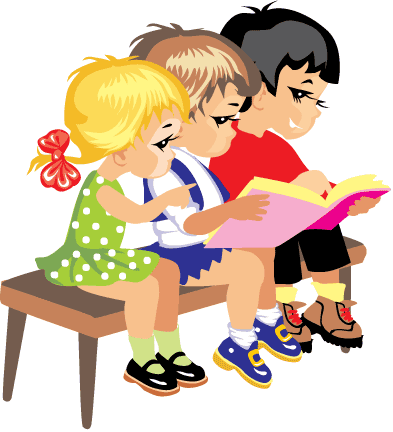 г. Новороссийск                                                                                                   2019г.Авторы: Труфанова К.А. –воспитатель МБДОУ№ 85 ,Очередняя С.В.- старший воспитатель МБДОУ № 85Воспитатель МБДОУ №85 «Берёзка» делится опытом применения технологии продуктивного чтения-слушания для восприятия художественной литературы и фольклора дошкольниками.В методическом пособии представлены рекомендации для педагогов по составлению конспектов с  применением  технологии продуктивного чтения-слушания с детьми во  второй младшей группе, а также рекомендации для родителей при чтении художественной литературы дома.Для каждого жанра (сказка, рассказ) разработан пошаговый конспект с комментариями.Данное методическое пособие  уточнит представления  педагогов о данной  технологии  и   упростит ее использование как в образовательной деятельности с детьми, так и во время чтение художественной литературы вне занятий.Методическое пособие рекомендовано для педагогов ДООРецензент: Кособьянц О.Я.  – главный специалист МКУ ЦРО                          г. НовороссийскаСодержаниеПояснительная записка…………………………………………….…..…4Использование технология продуктивного чтения-слушания с детьми младшего возраста…………………………..….................……..5Рекомендации для родителей по чтению художественной литературы детям младшего дошкольного возраста с использованием технологии продуктивного чтения-слушания…………………………………………………………………....7Рекомендации по составлению конспекта по восприятию художественной литературы и фольклора с использованием технологии продуктивного чтения-слушания……………………..…10Практический материал. Восприятие художественной литературы и фольклора алгоритм проектирования НОД на примере художественных произведений во второй младшей группе с использованием технологии продуктивного чтения-слушания………………………….…………………….……………..…..12Стихотворение С. Черного «Приставалка»…….............………12Русская народная сказка «Кот, петух и лиса» (обраб. М. Боголюбской)………………………………………………………….…..154.3 Русская народная сказка «Колобок» …………………………..….194.4 Русская народная сказка «Снегурушка и лиса»……………...….244.5 Художественное произведение Л. Воронковой «Снег идет»…...294.6 Русская народная сказка «Гуси-лебеди»…………………............334.7 Русская народная сказка «Лиса и заяц»………………………….384.8 Стихотворение И. Косякова «Все она»…………………………... 414.9 Русская народная сказка «У страха глаза велики»…………….444.10 Стихотворение А. Плещеева «Весна»……………………………474.11 Песенка «Курочка-Рябушечка»…………………………………..504.12  Русская народная сказка «Бычок – черный бочок, белые копытца»……………………………………………………..………..…..534.13 Стихотворение Агнии Барто «Помощница»……………………58Пояснительная записка28 сентября 2011 г. в Москве прошел съезд Российского книжного союза, на котором президент Российской Федерации В.В. Путин заявил о том, что Россия стремительно теряет статус самой читающей страны, наблюдается кризис российской культуры и литературы, по данным социального опроса растет число россиян, не читающих книги совсем, а 18% населения не имеют дома ни одной книги. Интерес к чтению в нашем обществе упал, поэтому необходимо не просто научить детей технике чтения, а подвести к пониманию текста.  Сегодня обществу необходим квалифицированный читатель, который в условиях информационного изобилия сможет извлечь нужную информации из текста и преобразовать её. Именно на это направлена технология продуктивного чтения, разработанная профессором  Н.Н. Светловской. Технология продуктивного чтения - это образовательная технология, обеспечивающая полноценное восприятие текста читателем, активную читательскую позицию по отношению к тексту и его автору.На сегодняшний день многие дошкольные учреждения в своей образовательной деятельности все чаще используют технологию продуктивного чтения–слушания, которая обеспечивает понимание текста за счёт овладения приемами его освоения на этапах до чтения, во время чтения и после чтения. Под чтением дошкольников понимается не умение озвучивать печатное слово, а восприятие текста на слух и его понимание, ребенок должен уметь извлекать смысл произведения, воспринимать содержание. Формирование навыка чтения - задача начального образования, в то время как восприятие, понимание текста - качество читателя, развивающееся только в условиях специально организованной читательской деятельности, которая может быть в форме семейного чтения, совместного чтения или на занятиях по чтению. Недооценка подобной деятельности на ступени дошкольного образования нередко приводит к тому, что в школу приходит ребёнок, вроде бы умеющий читать, обученный технике чтения, но, возможно, потерянный для чтения, который просто не любит читать, не может объяснить прочитанное и оценить его.Таким образом, при прочтении художественных и фольклорных произведений детям дошкольного возраста очень важно использовать методы и приемы технологии продуктивного чтения, читать текст в режиме медленного чтения с возможными остановками для комментария, для включения воображения, усиления и уточнения эмоций. Для облегчения понимания и использования данной технологии в дошкольных учреждениях было создано данное методическое пособие, в котором не только представлены пошаговые рекомендации работы с текстом, но и созданы алгоритмы проектирования НОД по восприятию художественной литературы и фольклора. Данным методическим пособием могут пользоваться воспитатели и родители.Использование технология продуктивного чтения-слушания с детьми младшего возраста «Чтение-слушание это не умение озвучивать печатное слово, а восприятие текста на слух и его понимание (извлечение смысла, содержания)». О.В. ЧиндиловаПроявление интереса дошкольников к книге – необходимое условие развития современного ребенка Кто же вводит ребенка в мир книги? Этим занимаются родители и педагоги дошкольных учреждений. В процессе приобщения ребенка – дошкольника к книге необходимо учитывать особенности восприятия художественного произведения детьми в разный период дошкольного возраста. Умение правильно воспринимать литературное произведение, осознавать наряду с содержанием и элементы художественной выразительности не приходит к ребенку само собой: его надо развивать и воспитывать с самого раннего возраста.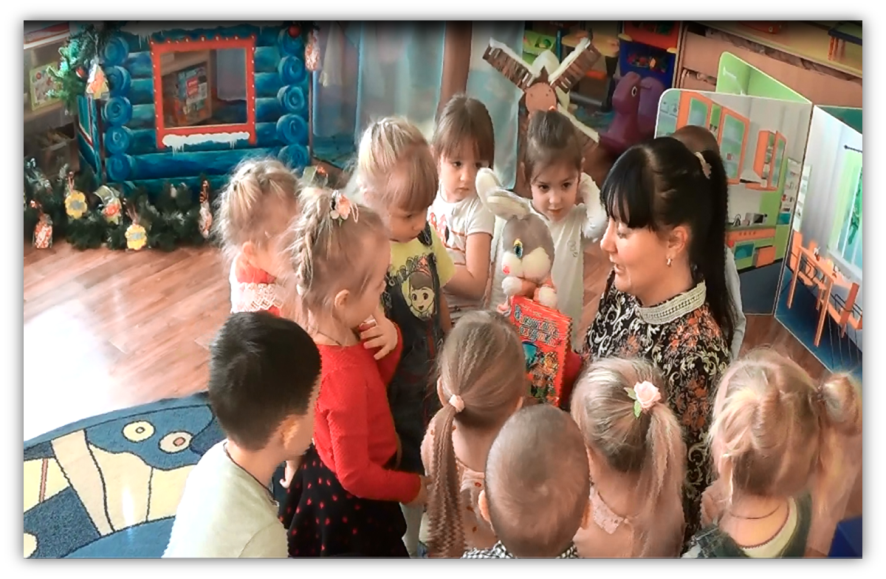 Применяя технологию продуктивного чтения-слушания в детском саду важно учитывать возрастные особенности детей.Дети дошкольного возраста слушатели, а не читатели, — художественное произведение доносит до них педагог, поэтому владение им навыками выразительного чтения приобретает особое значение. Читая книгу, воспитатель выступает как партнер детей по восприятию ее содержания (проявляет соответствующие эмоции – удивление, изумление, сострадание и т. п.,) монотонное, механическое (отчужденное) чтение может отбить у детей охоту слушать даже самую интересную книгу. Поэтому при применении данной технологии очень важно соблюдать правила работы с текстом, которая делится на три этапа. Три этапа работы с текстом I. Работа с текстом до чтения.Главная задача взрослого – вызвать у ребёнка желание, мотивацию для прочтения книги. Дети от взрослого узнают имя автора, название книги, листают, рассматривают книгу, задают вопросы взрослому; рассматривают иллюстрацию, которая предшествует тексту, затем высказывают свои предположения о героях, теме, содержании – произведение веселое или грустное. II. Работа с текстом во время чтения.Главная задача взрослого – обеспечить восприятие текста.1. Дошкольники слушают чтение взрослого в режиме диалога с автором, комментированного чтения. Воспитатель читает авторское произведение, или рассказывает народное - медленно и выразительно, с остановками, принимает любое мнение детей, но не комментирует его.Словарная работа (объяснение и уточнение значений слов) ведётся в основном по ходу чтения. В этом случае она становится мотивированной и интересной: ведь именно по ходу чтения становится понятно, какие слова нуждаются в толковании, а само слово толкуется в контексте, а не вне его.2. Беседа по содержанию текста в целом, выборочное чтение. Обсуждение читательских интерпретаций.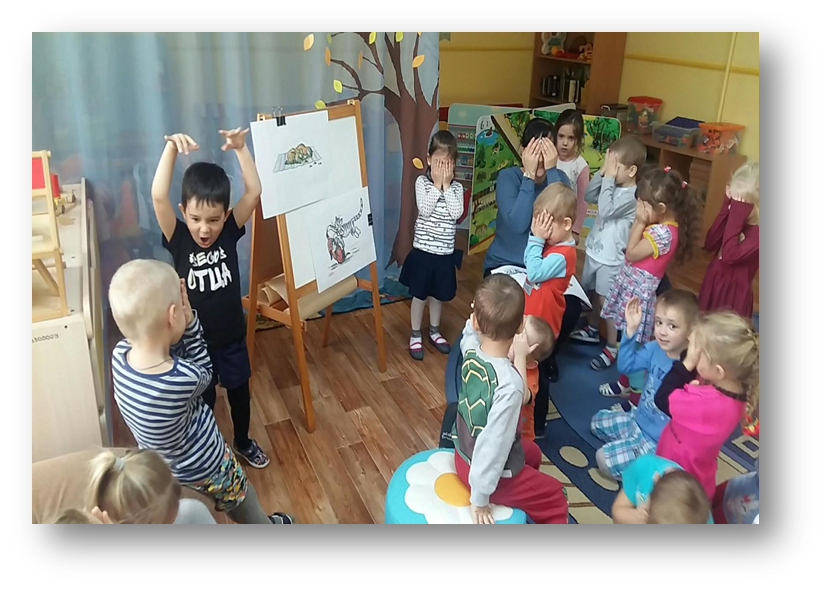 Примерные вопросы:-Я прочитала вам рассказ (сказку), каким оказался этот рассказ (сказка) по настроению?Вы предположили, что рассказ будет веселым, так ли это? Какой он по настроению?Посмотрите на иллюстрации, какой именно фрагмент текста проиллюстрировал художник?Так ли ты себе представлял эту сцену? III. Работа с текстом после чтения.Главная задача взрослого – обеспечить углубление восприятия текста, корректировку первичного восприятия. Данный этап предполагает:- беседу о прочитанном;-воспроизведение прочитанного с помощью заданий: через имитацию движений, драматизацию, игру и др. Также можно использовать задания, усиливающие эмоциональное и смысловое восприятие текста.Пересказ текста, игра «Правда – неправда»; игра «Заколдованные дети» (изобрази мимикой героя);обсуждение «Как бы ты поступил на месте героя»; Придумай другой конец произведения.Игра «Пофантазируем» (придумываем другого героя);Игра «Живые картинки».Рекомендации для родителей по чтению художественной литературы детям младшего дошкольного возраста с использованием технологии продуктивного чтения-слушания  Книга — не учебник, она не даёт готовых рецептов, как научить ребёнка любить литературу, потому что научить сложному искусству чтения и понимания книги очень трудно. Ребенок должен ярко, эмоционально откликаться на прочитанное, видеть изображенные события, страстно переживать их. Только приученный к книге ребёнок обладает бесценным даром легко «входить» в содержание услышанного или прочитанного. Малыш рисует в воображении любые сюжеты, плачет и смеётся, представляет (видит, слышит, обоняет и осязает) прочитанное так ярко, что чувствует себя участником событий. Книга вводит ребёнка в самое сложное в жизни — в мир человеческих чувств, радостей и страданий, отношений, побуждений, мыслей, поступков, характеров. Книга учит «вглядываться» в человека, видеть и понимать его, воспитывает человечность. Прочитанная в детстве книга, оставляет более сильный след, чем книга, прочитанная в зрелом возрасте.Задача взрослого — открыть ребёнку то необыкновенное, что несёт в себе книга, то наслаждение, которое доставляет погружение в чтение. Взрослый, чтобы привлечь к книге ребёнка, должен сам любить литературу, наслаждаться ею как искусством, понимать сложность, уметь передавать свои чувства и переживания детям. Очень важно, чтобы при работе с дошкольниками взрослые читали художественные произведения детям дошкольного возраста в соответствии с технологией продуктивного чтения (О. В. Чиндилова), в режиме медленного чтения (чтения с возможными остановками для комментария, для включения воображения, усиления и уточнения эмоций и пр.).В дошкольном возрасте дети знакомятся с русским и мировым фольклором во всём многообразии его жанров — от колыбельных песен, потешек, считалок, дразнилок, загадок, пословиц до сказок и былин, с русской и зарубежной классикой. С произведениями В. А. Жуковского, А. С. Пушкина, П. Г. Ершова, Ш. Перро, братьев Гримм, Х. К. Андерсена, С. Я. Маршака, К. И. Чуковского, и многих других.Изучая особенности восприятия и понимания произведений литературы ребёнком 2-5лет, можно выделить ведущие задачи ознакомления детей с книгой на этом возрастном этапе:1. Формировать у детей интерес к книге, приучать вниманию, слушать литературные произведения;2. Обогащать жизненный опыт малышей занятиями и впечатлениями, необходимыми для понимания книг;3. Учитывать при отборе книг для детей тяготения ребёнка к фольклорным и поэтическим произведениями;4. Помогать детям, устанавливать простейшие связи в произведении;5. Помогать детям, выделять наиболее яркие поступки героев и оценивать их;6. Поддерживать непосредственный отклик и эмоциональную заинтересованность, возникающие у ребёнка при восприятии книги;7. Помогать детям мысленно, представить, увидеть события и героев произведения, с помощью отбора иллюстраций, учить рассматривать иллюстрации. В 3–4 года ребёнок отличается высокой познавательной активностью, пытается расширить свой кругозор, стремится вырваться за рамки окружающей его среды. Произведения о животных, природных явлениях, детях, описание игровых и бытовых ситуаций позволяют ему перешагнуть границы окружающего, открывать и познавать мир.В младшем дошкольном возрасте рекомендованы следующие жанры и авторы художественных произведений для чтения в соответствии с технологией продуктивного чтения-слушания:Малые жанры фольклора, песенки, потешки.Сказки о животных, сказки-цепочки, докучные сказки.Стихи В. Жуковского, А. Плещеева, А. Майкова, А. Пушкина, А. Блока, А. Барто, Д. Хармса, С. Маршака, Я. Акима, В. Берестова, И. Токмаковой, Э. Мошковской и др.Рассказы Л. Толстого, К. Ушинского, Н. Калининой, В. Сутеева, Б. Житкова, Б. Галки, Е. Чарушина и др.Прививать ребенку любовь к чтению необходимо с самого нежного возраста, потому что начитанный ребенок – это умный ребенок, с широким кругозором и красивой речью. Общие правила, которые сделают чтение вслух привлекательным:1. Показывайте ребёнку, что чтение вслух доставляет вам удовольствие. Не бубните, как бы отбывая давно надоевшую повинность. Ребёнок это почувствует и утратит интерес к чтению.2. Демонстрируйте ребенку уважение к книге. Ребёнок должен знать, что книга — это не игрушка, не крыша для кукольного домика, и не повозка, которую можно возить по комнате. Приучайте детей аккуратно обращаться с ней. Рассматривать книгу желательно на столе, брать чистыми руками, осторожно перевёртывать страницы. После рассматривания уберите книгу на место.3. Во время чтения сохраняйте зрительный контакт с ребёнком.
Взрослый во время чтения или рассказа должен стоять или сидеть перед детьми так, чтобы они могли видеть его лицо, наблюдать за мимикой, выражением глаз, жестами, так как эти формы проявления чувств дополняют и усиливают впечатления от прочтения.4. Читайте детям неторопливо, но и не монотонно, старайтесь передать музыку ритмической речи. Ритм, музыка речи чарует ребёнка, они наслаждаются напевностью русского сказа, ритмом стиха.
В процессе чтения детям нужно периодически давать возможность говорить о своих ощущениях, но иногда можно попросить просто молча «слушать себя».5. Играйте голосом: читайте то быстрее, то медленнее, то громко, то тихо — в зависимости от содержания текста. Читая детям стихи и сказки, старайтесь передать голосом характер персонажей, а также смешную или грустную ситуацию, но не «перебарщивайте». Излишняя драматизация мешает ребёнку воспроизводить в воображении нарисованные словами картины.6. Сокращайте текст, если он явно слишком длинный. В таком случае не надо читать всё до конца, ребёнок всё равно перестаёт воспринимать услышанное. Коротко перескажите окончание.7. Читайте сказки всегда, когда ребёнок хочет их слушать. Может быть, для родителей это и скучновато, но для него — нет.8. Читайте ребёнку вслух каждый день, сделайте из этого любимый семейный ритуал. Непременно продолжайте совместное чтение и тогда, когда ребёнок научится читать: ценность хорошей книги зависит во многом от того, как отнеслись к книге родители и найдут ли для неё должное место в своей семейной библиотеке.9. Не уговаривайте послушать, а «соблазняйте» его. Полезная уловка: позвольте ребёнку самому выбирать книги.10. С самого раннего детства ребёнку необходимо подбирать свою личную библиотеку. Почаще ходите с ребёнком в книжный магазин, в библиотеку. Покупать книги следует постепенно, выбирая то, что интересует детей, что им понятно, советуясь с воспитателем.11. Читайте вслух или пересказывайте ребёнку книги, которые вам самим нравились в детстве. Прежде, чем прочитать ребёнку незнакомую вам книгу, попробуйте прочитать её сами, чтобы направить внимание ребёнка в нужное русло.12. Не отрывайте ребёнка от чтения или рассматривания книжки с картинками. Снова и снова привлекайте внимание детей к содержанию книги, картинок, каждый раз раскрывая что-то новое.Рекомендации по составлению конспекта по восприятию художественной литературы и фольклора с использованием технологии продуктивного чтения-слушанияОпора на технологию не означает, что работа с текстом должна быть однообразной по своей структуре и организации. В процессе создания конспекта можно использовать следующий алгоритм: 1.Выбираем художественное произведение (сказку, рассказ, стихотворение)2. Предварительно вычитываем из него три уровня информации-фактуальная информация  - это фактическая основа текста, которая сообщает о том, что происходило, происходит или будет происходить;-концептуальная информация – это информация об авторе, не только об его позиции, но и социальном статусе, способе мышления, образованности, психическом состоянии и т.п.-подтекстовая информация - то не содержащаяся явно в тексте информация, заложена во всем тексте и может быть выявлена только при определенных условиях: возрастной опыт (дети не видят и не чувствуют подтекст, потому что их жизненный опыт еще мал); знание времени создания текста, позиции автора, исторического контекста эпохи; способность к ассоциативному мышлению, т.е. способность сопоставлять кажущиеся несопоставимыми факты. 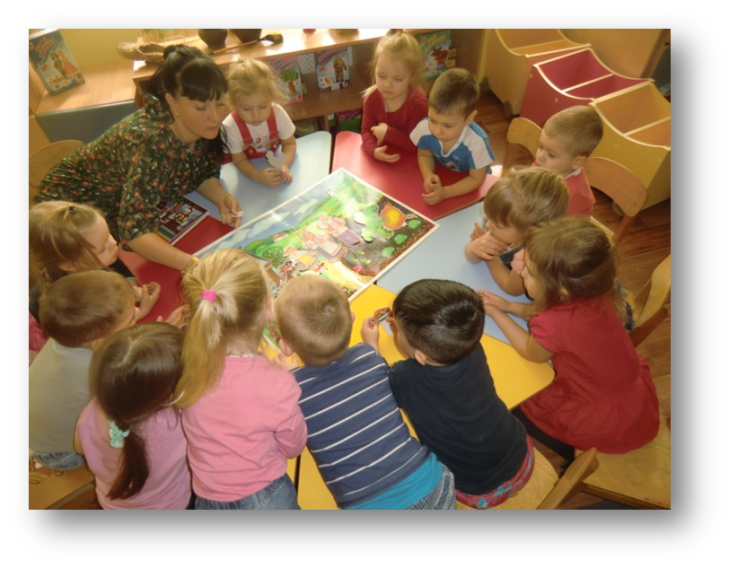 3.Определяем художественную задачу текста4.Формируем цель НОД педагога в соответствии с возрастом детей и художественной задачей текста5. Формируем тему НОД, исходя из художественной задачи текста6. Формируем задачи для каждого этапа деятельности, соотносить задачи с образовательными областями7.Продумываем действия детей на каждом этапе деятельности8. Прогнозируем цель, которую могут поставить дети9. Обдумываем работу до чтения10. Определяем в тексте места остановок, продумываем комментарии и вопросы к автору текста в местах остановок. Существуют три вида остановок- комментарий воспитателя (в конспекте обозначается  - К). Незнакомые слова, слова неупотребляемые по типу невода;- вопрос к автору текста (в конспекте обозначается  - В). Например - интересно для чего это? - осуществляется педагогом для привлечения внимания, увеличение драматизма (в конспекте обозначается  - П);11. Продумываем работу после чтения12. Продумываем вопросы рефлексивного этапа13. Продумываем перспективный этап.Практика проведенных занятий с использованием технологии продуктивного чтения показала эффективность применения данной технологии с детьми дошкольного возраста: дети из пассивных слушателей перешли в слушателей, активно ведущих диалог с автором. У детей формируется осознанное восприятие понимания общего смысла текста, умение извлекать определенную информацию из части текста. Используемая технология позволяет успешно интегрировать знания (понятия) из различных образовательных областей, формировать исследовательские навыки у детей, повышает уровень активной читательской позиции родителей по отношению к тексту и его автору.Практический материалВосприятие художественной литературы и фольклора алгоритм проектирования НОД на примере стихотворения С. Черного «Приставалка» во второй младшей группе с использованием технологии продуктивного чтения-слушания Восприятие художественной литературы и фольклора алгоритм проектирования НОД на примере русской народной сказки «Кот, петух и лиса» (обраб. М. Боголюбской) во второй младшей группе с использованием технологии продуктивного чтения-слушания Восприятие художественной литературы и фольклора алгоритм проектирования НОД на примере русской народной сказки «Колобок» во второй младшей группе с использованием технологии продуктивного чтения-слушанияВосприятие художественной литературы и фольклора алгоритм проектирования НОД на примере русской народной сказки «Снегурушка и лиса» во второй младшей группе с использованием технологии продуктивного чтения-слушанияВосприятие художественной литературы и фольклора алгоритм проектирования НОД на примере произведения Л. Воронковой «Снег идет» во второй младшей группе с использованием технологии продуктивного чтения-слушанияВосприятие художественной литературы и фольклора алгоритм проектирования НОД на примере русской народной сказки «Гуси-лебеди» во второй младшей группе с использованием технологии продуктивного чтения-слушанияВосприятие художественной литературы и фольклора алгоритм проектирования НОД на примере русской народной сказки «Лиса и заяц» во второй младшей группе с использованием технологии продуктивного чтения-слушанияВосприятие художественной литературы и фольклора алгоритм проектирования НОД на примере стихотворения И. Косякова «Все она» во второй младшей группе с использованием технологии продуктивного чтения-слушанияВосприятие художественной литературы и фольклора алгоритм проектирования НОД на примере русской народной сказки «У страха глаза велики» во второй младшей группе с использованием технологии продуктивного чтения-слушанияВосприятие художественной литературы и фольклора алгоритм проектирования НОД на примере стихотворения А. Плещеева «Весна» во второй младшей группе с использованием технологии продуктивного чтения-слушанияВосприятие художественной литературы и фольклора алгоритм проектирования НОД на примере песенки «Курочка-Рябушечка» во второй младшей группе с использованием технологии продуктивного чтения-слушанияВосприятие художественной литературы и фольклора алгоритм проектирования НОД на примере русской народной сказки «Бычок – черный бочок, белые копытца» во второй младшей группе с использованием технологии продуктивного чтения-слушанияВосприятие художественной литературы и фольклора алгоритм проектирования НОД на примере стихотворения Агнии Барто «Помощница» во второй младшей группе с использованием технологии продуктивного чтения-слушанияСферы читательской деятельностиСферы читательской деятельности1.Эмоциональная сфера (с 2х лет)Выразительное чтение, совместное скандирование, сопоставление литературного произведения с другими видами искусства, оживление личных впечатлений по ассоциации с текстом2. Сфера воссоздающего и творческого воображения (с 4-5 лет)Рисование, творческий пересказ, инсценировка, изготовление карт, схем, макетов.3.Сфера реакции на содержание (5-6 лет)Рассказ о герое, событии, обсуждение поступка героя, выборочный пересказ, постановка вопроса по тексту, ответы на вопросы и т.д.4. Сфера реакции на художественную форму (с 7 лет)Наблюдение над звукозаписью, ритмом, рифмой.Восприятие художественной литературы и фольклораВосприятие художественной литературы и фольклора1.Выбор художественного произведения (стихотворение)Стихотворение С. Черного «Приставалка»2.Три уровня информации3.Художественная задача текста (мотив автора)Показать путем литературного слова на любознательность детей 4.Цель педагога в соответствии с возрастом  детей и художественной задачей текстаРассказать о каждом ребенке, подчеркнуть его достоинстваПояснить  детям кого называют «Приставалочкой»Подвести к пониманию того, что детям всегда все интересно и они задают множество вопросов5.Тема НОД, исходя из художественной задачи текста Кто у нас хороший, кто у нас пригожий. Чтение стихотворения С. Черного "Приставалка"6.Задачи этапов деятельностиМотивационный этап-формирование любознательности познавательной мотивации; развитие речи, как средства общения; (ПР; РР)Ориентировочный  этап-развитие связной речи, самостоятельности, целенаправленности; (РР; СКР)Исполнительский этап-развитие восприятия содержания текста, его  эмоциональной составляющей, развитие воображения, наблюдательности, творческой активности, связной речи; (ПР; СКР; РР; ФК; ХР)Рефлексивный этап-  формирование положительного  отношения к деятельности; (СКР)Перспективный этап- развитие самостоятельности;(СКР)              7.Действия детей на разных этапах (предположительно)                                                                                                                                                                                                                             Слушают, отвечают на вопросы педагога, рассказывают о достоинствах сверстника, учатся слушать сверстников, выражают эмоции.8.Прогнозирование цели поставленной детьмиЧерез прочтение стихотворения узнать  себя «Какой я хороший, умелый, смелый?» и т.д.9.Работа до чтенияЭтот вариант занятия подходит для группы, в которой много новых детей или большинство малышей в возрасте до 3 лет 6 месяцев.Воспитатель расставляет стулья полукругом и начинает занятие:Кто у нас хороший?Кто у нас пригожий?Педагог выводит в центр малыша.Петенька (Васенька и т. д.) хороший,Петенька пригожий.Воспитатель рассказывает о ребенке, подчеркивая его достоинства, например: "Петя действительно пригожий. Черноволосый, с красивыми темными глазами.Хороший ребенок, умный, уже до шести считает, не сбивается. Ведь правда? Тогда посчитай.И животных из кубиков он очень быстро складывает. И с девочками дружит, не обижает их.И уже давным-давно по пустякам не плачет.А как он по утрам с мамой нежно прощается! Приятно посмотреть!"Педагог вновь проговаривает рифмованные строчки и выводит другого ребенка: "Катенька пригожая. Симпатичная, светловолосая (про девочек со светлыми волосами говорят – блондинки), с ярким румянцем на щеках.Катюшка – замечательная девочка. Ни с кем не ссорится. В куклы играет – загляденье! Ее дочки накормлены. Она им песенки поет, ласковые слова говорит.Катюшка много стихотворений знает. Прочитай стихотворение "Уронили мишку на пол…", оно мне очень-очень нравится".Педагог интересуется у детей, про кого еще они хотят услышать рассказ. Обязательно рассказывает про новичка, обращает внимание дошкольников на то, как важно дружить сейчас с этим ребенком, чтобы он быстрее привык и понял, какие замечательные дети в группе.Воспитатель обещает, что каждый день будет обязательно рассказывать о ком-то из детей.Подобные рассказы дети должны слышать в течение всего года. Особое внимание целесообразно уделять "проблемным" детям (нервным, драчунам, плаксивым и т. п.), каждый раз подчеркивая, как успешно они справляются со своими проблемами, как взрослеют.А я знаю очень интересное стихотворение на эту тему, хотите прочту?10. Работа с текстом (места остановок)– Отчего у мамочкиНа щеках две ямочки?(В)– Отчего у кошкиВместо ручек ножки? (ВК)– Отчего шоколадкиНе растут на кроватке? (ВК)– Отчего у няниВолосы в сметане? (ВК)– Отчего у птичекНет рукавичек? (В)– Отчего лягушкиСпят без подушки?.. (В)– Оттого, что у моего сыночкаРот без замочка.(ВК)11.Работа после чтенияОбсуждаем  прочитанное. Разбираем, находим ответы на вопросы.
В:Ребята, а как вы думаете почему у сыночка рот без замочка?Как по другому можно сказать про таких детей? А вы такие же любознательные?12. РефлексияЧему мы сегодня научились? Что нового узнали друг о друге? Кого из наших детей можно назвать «Приставалочкой»? Что нам можно рассказать родителям? 13.ПерспективаДоговор чаще говорить друг другу приятные слова. Нарисовать рисунок в подарок друг другу.Восприятие художественной литературы и фольклораВосприятие художественной литературы и фольклора1.Выбор художественного произведения (сказа)«Кот, петух и лиса» (обраб. М. Боголюбской)2.Три уровня информации3.Художественная задача текста (мотив автора) Добро всегда побеждает. С друзьями ничего не страшно. С хитрецом водиться — в оба глаза глядеть.
Где прямо не сделать, там хитрость возьмёт.
Всякая помощь хороша вовремя.Доверяй, но проверяй. Нужно  прислушиваться к советам старших и опытных людей.4.Цель педагога в соответствии с возрастом  детей и художественной задачей текстаПояснить  детям характер героев, силу дружбы.Показать детям, что нельзя быть таким доверчивым, как петух.Дать понять, что нужно прислушиваться к словам старшим, мудрых и опытных.5.Тема НОД, исходя из художественной задачи текстаДоверяй, но проверяй. Русская народная сказка «Кот, петух и лиса»6.Задачи этапов деятельностиМотивационный этап-формирование любознательности познавательной мотивации; развитие речи, как средства общения; (ПР; РР)Ориентировочный  этап-развитие связной речи, самостоятельности, целенаправленности; (РР; СКР)Исполнительский этап-развитие восприятия содержания текста, его  эмоциональной составляющей, сопереживание героям, умение выражать свое отношение к героям, развитие воображения, наблюдательности, творческой активности, связной речи; (ПР; СКР; РР; ФК; ХР)Рефлексивный этап-  формирование положительного  отношения к деятельности; (СКР)Перспективный этап- развитие самостоятельности;(СКР)              7.Действия детей на разных этапах (предположительно)Рассматривают иллюстрации к сказке, прогнозируют какой петушок, лиса и кот. Слушают, отвечают на вопросы педагога, изображают героев сказки, выражают эмоции.8.Прогнозирование цели поставленной детьмиУзнать какую сказку читал воспитатель, своему ребенку. Прочитать  (послушать) сказку.Выяснить что же случилось с петушком?9.Работа до чтенияВ:- Ребята, я вчера сыну читала очень интересную сказку о лисе, коте и петушке.Мне так было жалко петушка.Д: Почему?В:Так одним словом не расскажешь.  Хотите я и Вам ее расскажу?Д: ДаВ: - Тогда садитесь поудобнее 10. Работа с текстом (места остановок)В лесу в маленькой избушке жили-были кот да петух.(П) Кот рано утром вставал, на охоту ходил(К), а Петя-петушок оставался дом стеречь(К). Уйдёт кот на охоту, а петушок всё в избушке приберёт, пол чисто подметёт, вскочит на жёрдочку, песни поёт и кота ждёт.(В) Бежала как-то лиса(П), услыхала, как петух , песни поёт, — захотелось ей петушиного мяса попробовать(К). Вот она села под окошко да и запела(П):
— Петушок, петушок, Золотой гребешок, Выгляни в окошко — Дам тебе горошку.
Петушок выглянул, а она его — цап-ца-рап — схватила и понесла(В).
Петушок испугался, закричал:
— Несёт меня лиса за тёмные леса, за высокие горы. Котик-братик, выручи меня! (К) Кот недалеко был, услыхал, помчался за лисой что было силы, отнял петушка и принёс его домой(В).
На другой день собирается кот на охоту и говорит петушку(В):
— Смотри, Петя, не выглядывай в окошко, не слушай лису, а то она тебя унесёт, съест и косточек не оставит.(К) Ушёл кот, а Петя-петушок в избушке всё прибрал, пол чисто подмёл, вскочил на жёрдочку— сидит, песни поёт, кота ждёт.А лиса уж тут как тут(П). Опять уселась под окошком и запела:
— Петушок, петушок, Золотой гребешок, Выгляни в окошко — Дам тебе горошку.
Петушок слушает и не выглядывает.(К) Лиса бросила в окошко горсть гороху. Петушок горох склевал, а в окно не выглядывает. Лиса и говорит:
— Что это, Петя, какой ты гордый стал! Смотри, сколько у меня гороху, куда же мне его девать?
Петя выглянул, а лиса его — цап-царап — схватила и понесла. (К)Петушок испугался, закричал:
— Несёт меня лиса за тёмные леса, за высокие горы. Котик-братик, выручи меня!
(В)Кот хоть далеко был, а услыхал петушка. Погнался за лисой что было духу, догнал её, отнял петушка и принёс его домой. (К)
На третий день собирается кот на охоту и говорит:
—(П) Смотри, Петя, я сегодня далеко на охоту пойду, и кричать будешь — не услышу. Не слушай лису, не выглядывай в окошко, а то она тебя съест и косточек твоих не оставит.
Ушёл кот на охоту, а Петя-петушок всё в избушке прибрал, пол чисто подмёл, на жёрдочку вскочил и сидит, песни поёт, кота ждёт. (В)А лиса опять тут как тут. Сидит под окошком, песенку поёт. А Петя-петушок не выглядывает.
Лиса и говорит(К):
— Ах, Петя-петушок, что сказать тебе хочу! (К)Затем и торопилась. Бежала я по дороге и видела: мужики ехали, пшено везли; один мешок худой был, всё пшено по дороге рассыпано, а подбирать некому. Из окна видать, вот погляди. Петушок поверил(К), выглянул, а она его — цап-царап (К) — схватила и понесла. Как петушок ни плакал, как ни кричал — не слыхал его кот, и унесла лиса петушка к себе домой.
Приходит кот домой, а петушка-то и нет(К). Погоревал, погоревал кот — делать нечего. Надо идти выручать товарища — наверное, его лиса утащила.(В)
Пошёл кот вначале на базар, купил там себе сапоги,, синий кафтан, шляпу с пером да музыку — гусли. Настоящий музыкант стал.(К) Идёт кот по лесу, играет в гусельки и поёт:
— Стрень, брень, гусельки, Золотые струнушки, Стрень, брень, гусельки, Золотые струнушки.
Звери в лесу дивятся (К) — откуда у нас такой музыкант появился? А кот ходит, поёт, а сам всё лисий дом высматривает. И увидел он избушку, заглянул в окошко, а там лиса печку топит.
Вот котя-коток (К)встал на крылечко, ударил в струнушки (К) и запел:
— Стрень, брень, гусельки,(К)
Золотые струнушки.(К)
Дома ли лиса?
Выходи, лиса!Лиса слышит, кто-то её зовёт, а выйти посмотреть некогда — блины печёт. (П )Посылает она свою дочку Чучелку (К)
— Ступай, Чучелка, посмотри, кто меня там зовёт.
Чучелка вышла, а котя-коток её стук в лобок да за спину в коробок. А сам опять играет и поёт:
— Стрень, брень, гусельки,
Золотые струнушки.
Дома ли лиса?
Выходи, лиса!
Слышит лиса, кто-то её вызывает, а отойти от печки не может — блины сгорят. Посылает другую дочку — 
Подчучелку: (К)
— Ступай, Подчучелка, посмотри, кто меня там зовёт.
Подчучелка вышла, а котя-коток её стук в лобок да за спину в коробок, а сам опять поёт:
— Стрень, брень, гусельки,
Золотые струнушки.
Дома ли лиса?
Выходи, лиса! Самой лисе нельзя от печи уйти и послать некого — один петушок остался.(К) Собиралась она его щипать да жарить. И говорит лиса петушку:
— Ступай, Петя, погляди, кто меня там зовёт, да скорей возвращайся! (КВ)
Петя-петушок выскочил на крыльцо, а кот его схватил(КВ) да и понёсся домой что было мочи. С тех пор опять кот да петух живут вместе, а лиса уж больше к ним и не показывается.(КВ)11.Работа после чтенияОбсуждаем  прочитанное. Разбираем, можно ли быть таким доверчивым? Почему лиса хотела съесть петушка (потому, что у нее есть детки и ей нужно их кормить). Петушок доверчивый и непослушный, три раза его предупреждал кот.12. РефлексияПонравилась ли вам сказка? Кто из героев понравился больше всего? Есть ли у вас знакомые, которые ведут себя как петушок (непослушные)? Чему нас научила эта сказка? Как то, что мы узнали пригодится нам в жизни? Кому расскажите про эту сказку?13.ПерспективаНарисуем еду для лисы, чтобы ей было чем кормить деток и она не обижала больше никого.Восприятие художественной литературы и фольклораВосприятие художественной литературы и фольклора1.Выбор художественного произведения (сказа)«Колобок»2.Три уровня информации3.Художественная задача текста (мотив автора) Нужно слушаться и не убегать от взрослых. 4.Цель педагога в соответствии с возрастом  детей и художественной задачей текстаПояснить  детям характер героев.Показать детям, что опасно уходить из дома.Воспитывать интерес и любовь к народным сказкам Воспитывать отзывчивость, желание помочь ближнему Развивать речь детейРазвивать двигательную активность детей, имитационные навыки;5.Тема НОД, исходя из художественной задачи текстаЧтение русской народной сказки "Колобок"6.Задачи этапов деятельностиМотивационный этап-формирование любознательности познавательной мотивации; развитие речи, как средства общения; (ПР; РР)Ориентировочный  этап-развитие связной речи, самостоятельности, целенаправленности; (РР; СКР)Исполнительский этап-развитие восприятия содержания текста, его  эмоциональной составляющей, сопереживание героям, умение выражать свое отношение к героям, развитие воображения, наблюдательности, творческой активности, связной речи; (ПР; СКР; РР; ФК; ХР)Рефлексивный этап-  формирование положительного  отношения к деятельности; (СКР)Перспективный этап- развитие самостоятельности;(СКР)              7.Действия детей на разных этапах (предположительно)                                                                                                                                                                                                                       Рассматривают иллюстрации, слушают, отвечают на вопросы педагога, изображают героев сказки, выражают эмоции.8.Прогнозирование цели поставленной детьми Узнать что за сказку хочет послушать заяц. Прочитать сказкую. Порадовать зайца.9.Работа до чтения Раздаётся стук (фонограмма).В: Ребятки, что это за звук? Как вы думаете, кто это к нам скачет? Большой он или маленький? Не можете догадаться, тогда отгадайте загадку!Маленький трусишкаПо лесу скакал,Всё морковку и капусту искал! Д: (зайчик)В: Да, сегодня к нам в гости пришёл зайчик. Посмотрите, какой он красивый! Как вы думаете, какой он? Д: (весёлый, добрый, красивый). В: А что любит кушать зайчик? Д; (морковку, капусту).В:  А посмотрите, что это в лапках у зайчика?Д:  (капуста). В: Зайчик хочет с нами со всеми познакомиться, сейчас каждый из вас будет брать капусту в руки и чётко произносить своё имя, вот так – меня зовут Кристина Александровна (передаю капусту одному из детей, а тебя как зовут? И т. д. Д:В: Вот и познакомился с вами зайчик. А мы знаем стишок про зайчика, ребятки, давайте расскажем.Зайчик (пальчиковая гимнастика).Ловко с пальчика на пальчикСкачет зайчик, скачет зайчик.Вниз скатился, повернулся,И опять назад вернулся.Снова с пальчика на пальчикСкачет зайчик, скачет зайчик.В: Как же зайчику понравилось стихотворение, про то, как он скачет. Но зайчик любит не только скакать, а ещё слушать сказки. Он мне шепчет на ушко, что хочет послушать сказку про колобка.Прочитаем сказку зайчики и сами заодно послушаем.10. Работа с текстом (места остановок)Жил-был старик со старухой. Вот и просит старик (П):
— Испеки мне, старая (К), колобок (К).
— Да из чего испечь-то? Муки нет.(К)
— Эх, старуха, по амбару помети, по сусекам(К) поскреби — вот и наберётся.(П)Старушка так и сделала: намела, наскребла горсти две муки, замесила тесто на сметане, скатала колобок, изжарила в масле и положила на окно простынуть. (К)
Надоело колобку лежать, он и покатился с окна на завалинку, с завалинки — на травку, с травки на дорожку и покатился по дорожке. (ВК)Катится колобок по дороге, а навстречу ему заяц: (К)
— Колобок, колобок, я тебя съем! (В)
— Нет, не ешь меня, косой, а лучше послушай, какую я тебе песенку спою.(П)
Заяц уши поднял, а колобок запел:
— Я колобок, колобок,
По амбару метён,
По сусечкам скребён,
На сметане мешён,
В печку сажён,
На окошке стужён.
Я от дедушки ушёл,
Я от бабушки ушёл,
От тебя, зайца, не хитро уйти.
И покатился колобок дальше — только его заяц и видел. (П)Катится колобок по тропинке в лесу, а навстречу ему серый волк: (К)
— Колобок, колобок, я тебя съем! (В)
— Не ешь меня, серый волк: я тебе песенку спою.(П)
— И колобок запел:
— Я колобок, колобок,
По амбару метён,
По сусечкам скребён,
На сметане мешён,
В печку сажён,
На окошке стужён.
Я от дедушки ушёл,
Я от бабушки ушёл, 
Я от зайца ушёл,
А от тебя, волка, не хитро уйти.
И покатился колобок дальше — только его волк и видел.Катится колобок по лесу, а навстречу ему медведь идёт, хворост(К) ломает, кусты к земле гнёт.(К)
— Колобок, колобок, я тебя съем!
— Ну где тебе, косолапому, съесть меня! Послушай лучше моей песенки.(В)
Колобок запел, а Миша и уши развесил.
— Я колобок, колобок,
По амбару метён,
По сусечкам скребён,
На сметане мешён,
В печку сажён,
На окошке стужён.
Я от дедушки ушёл,
Я от бабушки ушёл,
Я от зайца ушёл,
Я от волка ушёл,
От тебя, медведь, полгоря уйти.(КВ)
И покатился колобок — медведь только вслед ему посмотрел.Катится колобок, а навстречу ему лиса; (ВК)
— Здравствуй, колобок! Какой же ты пригоженький, румяненький!(К)
Колобок рад, что его похвалили, и запел свою песенку, а лиса слушает да всё ближе подкрадывается.(К)
— Я колобок, колобок, По амбару метён, По сусечкам скребён, На сметане мешён, В печку сажён, На окошке стужён.(К) Я от дедушки ушёл, Я от бабушки ушёл, Я от зайца ушёл, Я от волка ушёл, От медведя ушёл, От тебя, лиса, не хитро уйти.(П)
— Славная песенка! — сказала лиса. — Да то беда, голубчик, что я стара стала — плохо слышу(КВ). Сядь ко мне на мордочку да пропой ещё разочек.(КВ)
Колобок обрадовался, что его песенку похвалили, прыгнул лисе на морду и запел:
— Я колобок, колобок...
А лиса его — гам! — и съела.(КВ)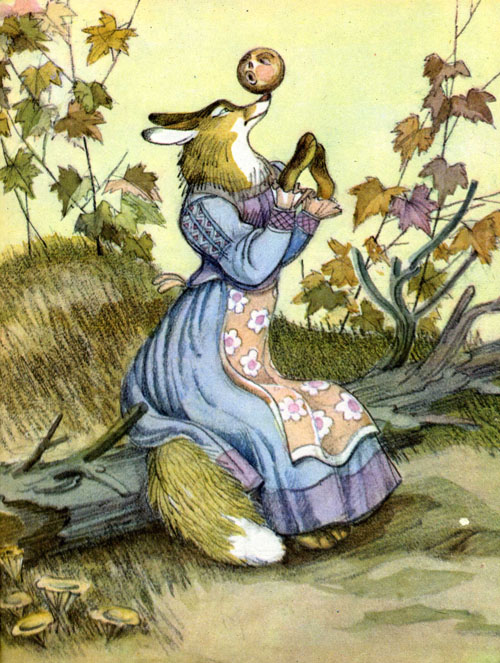 11.Работа после чтенияОбсуждаем  прочитанное. Разбираем, почему колобок ушел? Почему его не съели другие звери? Почему его съела лиса?12. РефлексияПонравилась сказка? Что интересного узнали для себя? Мы смогли порадовать зайца? Кто из героев понравился больше всего? Как нужно себя вести чтобы не попасть в подобную ситуацию? Что было самым интересным? Что можно рассказать родителям?13.ПерспективаЗавершая занятие, воспитатель сообщает, что многие известные художники делали рисунки к сказке «Колобок» Ю. Васнецов, А. Савченко, Л. Токмаков, В. Гильдеев и др.Показывает книжки про колобка, просит внимательно рассмотреть их, показать рисунок, который понравился больше и рассказать почему.И наш гость- зайчишка тоже любит рисовать и хочет подарить вам свои рисунки с изображением колобка, только он не успел их раскрасить, поможем ему?Восприятие художественной литературы и фольклораВосприятие художественной литературы и фольклораВосприятие художественной литературы и фольклора1.Выбор художественного произведения (сказа)«Снегурушка и лиса»«Снегурушка и лиса»2.Три уровня информации3.Художественная задача текста (мотив автора) В незнакомых местах, в общении с чужими людьми нужно проявлять осторожность. В сложной жизненной ситуации нельзя паниковать, нужно искать выход из затруднительного положения. Сказка учит осмотрительности и рассудительности. В ворота осмотрительного беда не войдет. Смотри на опасность глазами смелости и будешь в целости.  В незнакомых местах, в общении с чужими людьми нужно проявлять осторожность. В сложной жизненной ситуации нельзя паниковать, нужно искать выход из затруднительного положения. Сказка учит осмотрительности и рассудительности. В ворота осмотрительного беда не войдет. Смотри на опасность глазами смелости и будешь в целости. 4.Цель педагога в соответствии с возрастом  детей и художественной задачей текстаПознакомить детей со сказкой «Снегурушка и лиса».  Закрепить умение внимательно слушать сказку. Пояснить  детям характер героев.                                                                                            Активизировать словарь детей за счёт слов: деревцо, кустик, медведь, волк, лиса, подружки.                                                                       Обогатить словарь детей за счёт слов: голубушка, заманили, покинули, не робей. Причитать, потчевать, припеваючи, аукать.Познакомить детей со сказкой «Снегурушка и лиса».  Закрепить умение внимательно слушать сказку. Пояснить  детям характер героев.                                                                                            Активизировать словарь детей за счёт слов: деревцо, кустик, медведь, волк, лиса, подружки.                                                                       Обогатить словарь детей за счёт слов: голубушка, заманили, покинули, не робей. Причитать, потчевать, припеваючи, аукать.5.Тема НОД, исходя из художественной задачи текстаНа Бога надейся, а сам не плошай. Чтение р.н. сказки «Снегурушка и лиса»На Бога надейся, а сам не плошай. Чтение р.н. сказки «Снегурушка и лиса»6.Задачи этапов деятельностиМотивационный этап-формирование любознательности познавательной мотивации; развитие речи, как средства общения; (ПР; РР)Ориентировочный  этап-развитие связной речи, самостоятельности, целенаправленности; (РР; СКР)Исполнительский этап-развитие восприятия содержания текста, его  эмоциональной составляющей, сопереживание героям, умение выражать свое отношение к героям, развитие воображения, наблюдательности, творческой активности, связной речи; (ПР; СКР; РР; ФК; ХР)Рефлексивный этап-  формирование положительного  отношения к деятельности; (СКР)Перспективный этап- развитие самостоятельности;(СКР)    Мотивационный этап-формирование любознательности познавательной мотивации; развитие речи, как средства общения; (ПР; РР)Ориентировочный  этап-развитие связной речи, самостоятельности, целенаправленности; (РР; СКР)Исполнительский этап-развитие восприятия содержания текста, его  эмоциональной составляющей, сопереживание героям, умение выражать свое отношение к героям, развитие воображения, наблюдательности, творческой активности, связной речи; (ПР; СКР; РР; ФК; ХР)Рефлексивный этап-  формирование положительного  отношения к деятельности; (СКР)Перспективный этап- развитие самостоятельности;(СКР)     7.Действия детей на разных этапах (предположительно)Рассматривают иллюстрации, слушают, отвечают на вопросы педагога, изображают героев сказки , выражают эмоции.Рассматривают иллюстрации, слушают, отвечают на вопросы педагога, изображают героев сказки , выражают эмоции.8.Прогнозирование цели поставленной детьмиУзнать в какую сказку приведет их клубок. Прочитать ее.Узнать в какую сказку приведет их клубок. Прочитать ее.9.Работа до чтенияВоспитатель (в образе сказочницы) заносит сундук и ставит его на стол. Зовет детей.Все сюда ко мне идитеНа меня все посмотритеЯ пришла к вам не одна,Чудо сказку принесла. Обращает внимание детей на то, что сундук не обычный, а сказочный. Если он сказочный, значит в нем живут сказки. В: Уточняет у воспитанников, любят ли они сказки? Какие сказки они знают. Спрашивает, хотят ли дети отправиться в путешествие в «Страну сказок». Но чтобы отправиться в «Страну сказок» предлагает воспитанникам открыть волшебный сундук и посмотреть, что в нем находится - клубок. Воспитатель берет клубок, просит его указать путь в страну, где живут сказки. Клубок катится к месту где лежит книга. Воспитатель читает сказку.10. Работа с текстом (места остановок)Жил да был старик со старухой. У них была внучка Снегурушка.(К)Пошла она летом с подружками по ягоды.(К) Ходят по лесу, собирают ягоды. Деревцо за деревцо, кустик за кустик. (К)И отстала Снегурушка от подруг.(В)Они аукали ее, аукали(К), но Снегурушка не слыхала.Уже стало темно, подружки пошли домой.(КВ)Снегурушка как увидела, что осталась одна, влезла на дерево и стала горько плакать да припевать (П)— Ау! Ау! Снегурушка,Ау! Ау! голубушка!У дедушки, у бабушкиБыла внучка Снегурушка;Ее подружки в лес заманили,Заманивши — покинули.Идет медведь и спрашивает: (КВП)— О чем ты, Снегурушка, плачешь?— Как мне, батюшка-медведушка, не плакать? Я одна у дедушки, у бабушки внучка Снегурушка. Меня подружки в лес заманили, заманивши — покинули.(К)— Сойди, я тебя отнесу домой.— Нет. Я тебя боюсь, ты меня съешь!(КВ)Медведь ушел от нее. Она опять заплакала, заприпевала:— Ау! Ау! Снегурушка,Ау! Ау! голубушка!Идет волк:(ПК)— О чем ты, Снегурушка, плачешь?— Как мне, серый волк, не плакать, меня подружки в лес заманили, заманивши — покинули.— Сойди, я тебя отнесу домой.— Нет. Ты меня съешь!(КВ)Волк ушел, а Снегурушка опять заплакала, заприпевала:— Ау! Ау! Снегурушка,Ау! Ау! голубушка!Идет лисица:(ВК)— Чего ты, Снегурушка, плачешь?— Как мне, Лиса-олисава, не плакать? Меня подружки в лес заманили, заманивши — покинули.— Сойди, я тебя отнесу.(КВ)Снегурушка сошла, села на спину к лисице, и та помчалась с нею. Прибежала к дому и стала хвостом стучаться в калитку.(ПК)— Кто там?Лиса отвечает:— Я принесла вашу внучку Снегурушку!(КВ)— Ах ты наша милая, дорогая Лиса-олисава! Войди к нам в избу. Где нам тебя посадить? Чем нам тебя угостить?(К)Принесли молока, яиц, творогу и стали лисицу потчевать за ее услугу. А потом простились и дали ей на дорогу еще курочку.(К)11.Работа после чтенияОбсуждаем  прочитанное. Разбираем, почему Снегурушка попала в подобную ситуацию? И т.дОбсуждаем  прочитанное. Разбираем, почему Снегурушка попала в подобную ситуацию? И т.д12. РефлексияГде мы сегодня побывали?Каких героев сказки встречали? Кто из героев понравился больше всего? Кто из героев сказки понравился больше? На кого из них хотел бы быть похожим?Что можно рассказать родителям? Как нам пригодятся знания полученные сегодня?Где мы сегодня побывали?Каких героев сказки встречали? Кто из героев понравился больше всего? Кто из героев сказки понравился больше? На кого из них хотел бы быть похожим?Что можно рассказать родителям? Как нам пригодятся знания полученные сегодня?13.ПерспективаПодвижная игра с музыкальным сопровождением «Лиса и зайцы»(Воспитатель берет клубок, катит его. Клубок приводит детей к норе, где живет лиса. Дети находят маску – шапочку лисички и воспитатель предлагает поиграть с ней в игру.По лесной лужайке,Разбежались зайки.Вот такие зайки,Зайки – побегайки.Сели зайчики в кружок,Роют лапкой корешок.Вот какие зайки,Зайки – побегайки.Вдруг бежит лисичкаРыжая сестричкаИщет, где же зайки,Зайки – побегайки.Вот они.Подвижная игра с музыкальным сопровождением «Лиса и зайцы»(Воспитатель берет клубок, катит его. Клубок приводит детей к норе, где живет лиса. Дети находят маску – шапочку лисички и воспитатель предлагает поиграть с ней в игру.По лесной лужайке,Разбежались зайки.Вот такие зайки,Зайки – побегайки.Сели зайчики в кружок,Роют лапкой корешок.Вот какие зайки,Зайки – побегайки.Вдруг бежит лисичкаРыжая сестричкаИщет, где же зайки,Зайки – побегайки.Вот они.Восприятие художественной литературы и фольклораВосприятие художественной литературы и фольклора1.Выбор художественного произведения (сказа)Чтение рассказа Л. Воронковой «Снег идет»2.Три уровня информации3.Художественная задача текста (мотив автора) У природы нет плохой погоды.Красота природы завораживает. Красота и необычность снежинок, холод и мороз тоже могут приносить кучу радости. 4.Цель педагога в соответствии с возрастом  детей и художественной задачей текстаПознакомить детей с рассказом Л. Воронковой «Снег идет», оживив в памяти детей их собственные впечатления от обильного снегопада. 5.Тема НОД, исходя из художественной задачи текста«Чудеса природы». Чтение рассказа Л. Воронковой «Снег идет»6.Задачи этапов деятельностиМотивационный этап-формирование любознательности познавательной мотивации; развитие речи, как средства общения; (ПР; РР)Ориентировочный  этап-развитие связной речи, самостоятельности, целенаправленности; (РР; СКР)Исполнительский этап-развитие восприятия содержания текста, его  эмоциональной составляющей, сопереживание героям, умение выражать свое отношение к героям, развитие воображения, наблюдательности, творческой активности, связной речи; (ПР; СКР; РР; ФК; ХР)Рефлексивный этап-  формирование положительного  отношения к деятельности; (СКР)Перспективный этап- развитие самостоятельности;(СКР)              7.Действия детей на разных этапах (предположительно)                                                                                                                                                                                                                   Рассматривают иллюстрации, слушают, отвечают на вопросы педагога, анализируют реакцию Тани и коровы Милки на снег, выражают эмоции.8.Прогнозирование цели поставленной детьмиПрочитать рассказ.Узнать новое о снегопаде. 9.Работа до чтенияВ:- Воспитатель обращает внимание на падающий за окном снег.  Выясняет, помнят ли дети, как они радовались первому снегу, ловили снежинки, наблюдали, как они падали.В: «А почему вы радовались?» Д:В: Я, знаю рассказ про снежинки, хотите я вам его прочту? Д:Да                                                                                                         В:Значит выбирайте удобное место.10. Работа с текстом (места остановок)Подули студёные (К) ветры, и зима загудела в трубу:«Я иду-у-у!.. Я бреду-у-у!..»(КВ)Зачерствела грязь на дороге(КВ), стала жёсткой, как камень. Лужицы промёрзли до дна(КВ). Вся деревня стала тёмная, скучная(КВ) – и дорога, и избы, и огород, и лес… Таня сидела дома,(П) играла в куклы и на улицу не глядела. (П)Но пришла бабушка с колодца и сказала: (К)– Вот и снежок пошёл!(П0Таня подбежала к окну:– Где снежок пошёл?За окном густо падали и кружились снежинки,(К) так густо, что сквозь них даже соседнего двора не было видно.(К) Таня схватила платок и выбежала на крыльцо:(КВ)– Снег идёт!Всё небо и весь воздух (К) были полны снежинок. Снежинки летели, падали, кружились и снова падали. Они ложились на чёрствую(В) грязь на дороге. И на все деревенские крыши. И на замороженные лужицы(В). И на изгороди. И на разрытые огородные грядки(В). И на деревья. И на ступеньки крыльца. И на зелёный байковый Танин платок… Таня подставила ладонь – они и на ладонь упали.(КВ) Таня стала их разглядывать. Когда снежинки летят, они как пух.(ВК) А когда разглядишь поближе, то увидишь звёздочки, (К) и все они резные, и все разные.(К) У одной лучики широкие и зубчатые,(П) у другой – острые, как стрелки.(П) Но разглядывать их долго не пришлось – снежинки растаяли на тёплой ладони.(В)Бабушка понесла пойло(КВ) овцам в хлев(В) и раскрыла дверь. А белая корова Милка думала, что её в стадо выпускают (К). Обрадовалась, замотала головой и вышла из хлева. Но вышла и остановилась.(В) Где же трава? (В)Где же лужайки?(В)– Что смотришь?(П) – сказала бабушка. – Думала куда-нибудь в клевер убежать? Или в кусты запрятаться? А вот и нет ничего.(В) Иди-ка лучше обратно в хлев, там хоть тепло.Бабушка отнесла ей охапку зелёного сена(В), но Милка всё стояла и глядела кругом. (В) Тогда Таня взяла хворостину(В) и погнала её в хлев:– Ступай, ступай! Что вышла уши морозить? Тут тебя снегом занесёт!(К)А снег всё шёл и шёл.(КВ) Снежинки всё кружились и падали. После обеда Таня вышла гулять и не узнала свою деревню.(В) Стала она вся белая – и крыши белые, и дорога белая, и огород белый, и лужок белый…А потом выглянуло солнышко, снег заблестел(В), загорелись искорки(К). И Тане стало так весело(В), будто праздник наступил(В). Она побежала к Алёнке и застучала в окно:– Алёнка, выходи скорее – к нам зима пришла.(В)11.Работа после чтенияОбсуждаем  прочитанное. Уточняем, какое время года? Чему обрадовалась Таня? Почему удивилась корова Милка?«Зимой в хорошую погоду приятно гулять, – продолжает разговор педагог. – Можно снежинки ловить, можно… Д: (снежки лепить, снежную бабу сделать, с горки съехать, на лыжах покататься…). Но лучшим другом малышей в зимнее время являются санки.
На заснеженной полянке
Я,
Зима И санки.
Только землю
Снег покроет —
Собираемся мы трое.
Веселимся на полянке —
Я,
Зима
И санки».

   Воспитатель выясняет, понравилось ли детям стихотворение. Читает его еще раз.12. РефлексияВам понравился рассказ? Что особенно понравилось? Кого из героев запомнил? Что нового узнали? Что расскажем родителям?13.ПерспективаП/и «Попади в цель»Восприятие художественной литературы и фольклораВосприятие художественной литературы и фольклора1.Выбор художественного произведения (сказа)Сказка  «Гуси-лебеди»2.Три уровня информации3.Художественная задача текста (мотив автора) Если вовремя осознать свои ошибки, все можно исправить. 4.Цель педагога в соответствии с возрастом  детей и художественной задачей текстаПознакомить детей со сказкой «Гуси-лебеди» (обр. М. Булатова), вызвать желание послушать ее еще раз, поиграть в сказку5.Тема НОД, исходя из художественной задачи текста Чтение русской народной сказки «Гуси-лебеди»6.Задачи этапов деятельностиМотивационный этап-формирование любознательности познавательной мотивации; развитие речи, как средства общения; (ПР; РР)Ориентировочный  этап-развитие связной речи, самостоятельности, целенаправленности; (РР; СКР)Исполнительский этап-развитие восприятия содержания текста, его  эмоциональной составляющей, сопереживание героям, умение выражать свое отношение к героям, развитие воображения, наблюдательности, творческой активности, связной речи; (ПР; СКР; РР; ФК; ХР)Рефлексивный этап-  формирование положительного  отношения к деятельности; (СКР)Перспективный этап- развитие самостоятельности;(СКР)              7.Действия детей на разных этапах (предположительно)  Рассматривают иллюстрации, слушают, отвечают на вопросы педагога, изображают героев сказки, выражают эмоции.8.Прогнозирование цели поставленной детьмиУзнать новую сказку. 9.Работа до чтенияВ: Ребята вы любите сказки?Д: Да.В: А какие вы сказки знаете?Д: Называют сказкиВ:Давайте вспомним сказки: послушайте отрывок из произведения и угадайте героев сказок.1. На сметане мешен,На окошке стужен,Круглый бок, румяный бокПокатился:(колобок.)2. Лечит маленьких детей,Лечит птичек и зверей.Сквозь очки свои глядитДобрый доктор:(Айболит.) В: У меня в руках новая книга узнаем, о чем она?Д: ДаВ: А, как вы думаете, почему сказка  называется  русская народная? (эту сказку написал не один человек, а несколько, ведь раньше один человек сочинит сказку, расскажет её другому и так дальше, и каждый в сказке добавлял что-то своё, новое).- Выбирайте удобное место.10. Работа с текстом (места остановок)Жили мужик да баба. У них была дочка да сынок маленький.— Доченька, — говорила мать, — мы пойдем на работу, береги братца! Не ходи со двора, будь умницей — мы купим тебе платочек.Отец с матерью ушли, а дочка позабыла, что ей приказывали: посадила братца на травке под окошко, сама побежала на улицу, заигралась, загулялась.Налетели гуси-лебеди, подхватили мальчика, унесли на крыльях.Вернулась девочка, глядь — братца нету! Ахнула, кинулась туда-сюда — нету!Она его кликала, слезами заливалась, причитывала, что худо будет от отца с матерью, — братец не откликнулся.Выбежала она в чистое поле и только видела: метнулись вдалеке гуси-лебеди и пропали за темным лесом. Тут она догадалась, что они унесли ее братца: про гусей-лебедей давно шла дурная слава — что они пошаливали, маленьких детей уносили. Бросилась девочка догонять их. Бежала, бежала, увидела — стоит печь.— Печка, печка, скажи, куда гуси-лебеди полетели?Печка ей отвечает:— Съешь моего ржаного пирожка — скажу.— Стану я ржаной пирог есть! У моего батюшки и пшеничные не едятся…Печка ей не сказала. Побежала девочка дальше — стоит яблоня.— Яблоня, яблоня, скажи, куда гуси-лебеди полетели?— Поешь моего лесного яблочка — скажу.— У моего батюшки и садовые не едятся…Яблоня ей не сказала. Побежала девочка дальше. Течет молочная река в кисельных берегах.— Молочная река, кисельные берега, куда гуси-лебеди полетели?— Поешь моего простого киселька с молочком — скажу.— У моего батюшки и сливочки не едятся…Долго она бегала по полям, по лесам. День клонится к вечеру, делать нечего — надо идти домой. Вдруг видит — стоит избушка на курьей ножке, об одном окошке, кругом себя поворачивается.В избушке старая баба-яга прядет кудель. А на лавочке сидит братец, играет серебряными яблочками.Девочка вошла в избушку:— Здравствуй, бабушка!— Здравствуй, девица! Зачем на глаза явилась?— Я по мхам, по болотам ходила, платье измочила, пришла погреться.— Садись покуда кудель прясть.Баба-яга дала ей веретено, а сама ушла. Девочка прядет — вдруг из-под печки выбегает мышка и говорит ей:— Девица, девица, дай мне кашки, я тебе добренькое скажу.Девочка дала ей кашки, мышка ей сказала:— Баба-яга пошла баню топить. Она тебя вымоет-выпарит, в печь посадит, зажарит и съест, сама на твоих костях покатается.Девочка сидит ни жива ни мертва, плачет, а мышка ей опять:— Не дожидайся, бери братца, беги, а я за тебя кудель попряду.Девочка взяла братца и побежала. А баба-яга подойдет к окошку и спрашивает:— Девица, прядешь ли?Мышка ей отвечает:— Пряду, бабушка…Баба-яга баню вытопила и пошла за девочкой. А в избушке нет никого. Баба-яга закричала:— Гуси-лебеди! Летите в погоню! Сестра братца унесла!..Сестра с братцем добежала до молочной реки. Видит — летят гуси-лебеди.— Речка, матушка, спрячь меня!— Поешь моего простого киселька.Девочка поела и спасибо сказала. Река укрыла ее под кисельным бережком.Гуси-лебеди не увидали, пролетели мимо.Девочка с братцем опять побежала. А гуси-лебеди воротились, летят навстречу, вот-вот увидят. Что делать? Беда! Стоит яблоня…— Яблоня, матушка, спрячь меня!— Поешь моего лесного яблочка.Девочка поскорее съела и спасибо сказала. Яблоня ее заслонила ветвями, прикрыла листами.Гуси-лебеди не увидали, пролетели мимо.Девочка опять побежала. Бежит, бежит, уж недалеко осталось. Тут гуси-лебеди увидели ее, загоготали — налетают, крыльями бьют, того гляди, братца из рук вырвут.Добежала девочка до печки:— Печка, матушка, спрячь меня!— Поешь моего ржаного пирожка.Девочка скорее — пирожок в рот, а сама с братцем — в печь, села в устьице.Гуси-лебеди полетали-полетали, покричали-покричали и ни с чем улетели к бабе-яге.Девочка сказала печи спасибо и вместе с братцем прибежала домой.А тут и отец с матерью пришли.11.Работа после чтенияОбсуждаем  прочитанное. Разбираем, почему лебеди украли мальчика? Правильно ли поступила девочка? Кто ей помог? Почему ей отказали в помощи печка, речка, яблонька?12. РефлексияПонравилась сказка? Кто из героев понравился больше всех? А кто не понравился? Как думаешь, кто виноват в произошедшем? Как сможем использовать полученные знания? Расскажешь эту сказку дома? А кому?13.ПерспективаВ: Устали? Разомнемся. ФизминуткаДавайте выйдем на лужок, встанем в кружок. Мы сейчас превратимся в Гусей -лебедей.Гуси - лебеди летелиНа лужайку тихо селиПоходили ПоклевалиПотом быстро побежалиГуси - лебеди летят, крыльями шумят.Прогнулись над водойКачают головойПрямо и гордо умеют держаться(Ходьба по кругу и взмахи руками в стороны.)(Присели на месте.)(Ходьба полуприседя.)(Наклоны перед собой.)(Бег по кругу на носочках со взмахамируками в стороны.)(Ходьба на месте с подниманием рук черезстороны вверх и опускание вниз, держаосанку.)(Наклон вперед, прогнувшись, руки встороны - назад.)(Повороты головы.)(Выпрямиться, руки за спину, проверитьосанку. Пауза 3-4 сек.)И очень бесшумно на место (Сесть на место.)садятся.В: Предлагаю инсценировать эту сказку. Восприятие художественной литературы и фольклораВосприятие художественной литературы и фольклора1.Выбор художественного произведения (сказа)«Лиса и заяц»2.Три уровня информации3.Художественная задача текста (мотив автора) Добро всегда побеждает. С друзьями ничего не страшно.4.Цель педагога в соответствии с возрастом  детей и художественной задачей текстаПояснить  детям характер героев, силу дружбы.Показать детям, что лиса может стать другой (доброй, хорошей)-сказать добрые слова, обнять,-построить домик.5.Тема НОД, исходя из художественной задачи текстаСила дружбы в русской народной сказке «Лиса и заяц»6.Задачи этапов деятельностиМотивационный этап-формирование любознательности познавательной мотивации; развитие речи, как средства общения; (ПР; РР)Ориентировочный  этап-развитие связной речи, самостоятельности, целенаправленности; (РР; СКР)Исполнительский этап-развитие восприятия содержания текста, его  эмоциональной составляющей, сопереживание героям, умение выражать свое отношение к героям, развитие воображения, наблюдательности, творческой активности, связной речи; (ПР; СКР; РР; ФК; ХР)Рефлексивный этап-  формирование положительного  отношения к деятельности; (СКР)Перспективный этап- развитие самостоятельности;(СКР)              7.Действия детей на разных этапах (предположительно)  Рассматривают иллюстрации, слушают, отвечают на вопросы педагога, изображают героев сказки, выражают эмоции.8.Прогнозирование цели поставленной детьмиУзнать из-за чего плачет заяц, через прочтение сказки. Помочь зайцу.9.Работа до чтенияВ:- Ребята, мне кажется, кто-то плачет…,кто это?Д: (Зайчик)В: - Зайчик, ребятам интересно, чего ты плачешь?Заяц- Ой, ребята случилась…у меня беда….ой не могу(плачет)…не могу говорить…ой….достает из под мышки книгу…и говорит в этой книге все написано… ой не могу…(плачет) В: - Ребята, а что же мне делать? будем читать книгу? а кто будет читать? я? хорошо…А перед тем как послушать сказку, давайте поиграем. Физминутка- Я ладошками взмахну, вас в зайчишек превращу.Были ребятишками, станьте вы зайчишками!Встаньте, зайки, улыбнитесь! Выше, выше подтянитесь!Ну-ка, плечи распрямите, поднимите, опустите.Влево, вправо повернулись, лап коленями коснулись.Сели, встали, сели, встали и на месте поскакали.- Были вы зайчишками – станьте ребятишками.10. Работа с текстом (места остановок)Жили-были лиса да заяц. У лисы была избенка ледяная (К), у зайца — лубяная (К).Пришла весна красна (К) — у лисы избенка растаяла, а у зайца стоит по-старому.Вот лиса и попросилась у него переночевать, да его из избенки и выгнала (К). Идет дорогой зайчик, плачет. Ему навстречу собака: (П)— Тяф, тяф, тяф! Что, зайчик, плачешь?— Как мне не плакать? Была у меня избенка лубяная, а у лисы ледяная. Попросилась она ко мне ночевать, да меня и выгнала.— Не плач, зайчик! Я твоему горю помогу (К).Подошли они к избенке. Собака залаяла:— Тяф, тяф, тяф! Поди, лиса, вон!(ПК)А лиса им с печи:— Как выскочу, как выпрыгну, пойдут клочки по закоулочкам!(ПК)Собака испугалась и убежала.Зайчик опять идет дорогой, плачет. Ему навстречу медведь:— О чем, зайчик, плачешь?— Как мне не плакать? Была у меня избенка лубяная, а у лисы ледяная. Попросилась она ночевать, да меня и выгнала.— Не плачь, я твоему горю помогу.(ПВ)— Нет, не поможешь. Собака гнала — не выгнала, и тебе не выгнать.— Нет, выгоню!Подошли они к избенке. Медведь как закричит:— Поди, лиса, вон!(П)А лиса им с печи:— Как выскочу, как выпрыгну, пойдут клочки по закоулочкам!Медведь испугался и убежал (П).Идет опять зайчик дорогой, плачет пуще прежнего. Ему навстречу петух с косой:— Ку-ка-реку! О чем, зайчик, плачешь?— Как мне не плакать? Была у меня избенка лубяная, а у лисы ледяная. Попросилась она ночевать, да меня и выгнала.— Пойдем, я твоему горю помогу.— Нет, петух, не поможешь. Собака гнала — не выгнала, медведь гнал — не выгнал, бык гнал — не выгнал, и тебе не выгнать.— Нет, выгоню!(ПКВ)Подошли они к избенке. Петух лапами затопал, крыльями забил:— Ку-ка-ре-ку! Иду на пятах,(К)Несу косу на плечах,(К)Хочу лису посечи,(К)Слезай, лиса, с печи,Поди, лиса, вон!Лиса услыхала, испугалась и говорит:— Обуваюсь...Петух опять:— Ку-ка-ре-ку! Иду на пятах,(В)Несу косу на плечах,(В)Хочу лису посечи,(В)Слезай, лиса, с печи,Поди, лиса, вон!Лиса опять говорит:— Одеваюсь...Петух в третий раз:— Ку-ка-ре-ку! Иду на пятах,Несу косу на плечах,Хочу лису посечи,Слезай, лиса, с печи,Поди, лиса, вон!Лиса без памяти выбежала, и убежала.(К) И стали они с зайчиком жить-поживать в лубяной избенке.(П)11.Работа после чтенияОбсуждаем  прочитанное. Разбираем, почему лиса злая.12. РефлексияЧто у тебя получилось лучше всего? Что у тебя не получилось и почему? Что было самым интересным? Что можно рассказать родителям?13.ПерспективаКонструирование домика для лисы.Восприятие художественной литературы и фольклораВосприятие художественной литературы и фольклора1.Выбор художественного произведения Стихотворение И. Косякова «Все она»2.Три уровня информации3.Художественная задача текста (мотив автора) Дать понять детям, что мама самое дорогое в жизни.   4.Цель педагога в соответствии с возрастом  детей и художественной задачей текстаПознакомить детей со стихотворением И. Косякова «Все она».
 Совершенствовать диалогическую речь детей.5.Тема НОД, исходя из художественной задачи текстаМеждународный женский день. Чтение стихотворения И. Косякова «Все она»6.Задачи этапов деятельностиМотивационный этап-формирование любознательности познавательной мотивации; развитие речи, как средства общения; (ПР; РР)Ориентировочный  этап-развитие связной речи, самостоятельности, целенаправленности; (РР; СКР)Исполнительский этап-развитие восприятия содержания текста, его  эмоциональной составляющей, сопереживание героям, умение выражать свое отношение к героям, развитие воображения, наблюдательности, творческой активности, связной речи; (ПР; СКР; РР; ФК; ХР)Рефлексивный этап-  формирование положительного  отношения к деятельности; (СКР)Перспективный этап- развитие самостоятельности;(СКР)              7.Действия детей на разных этапах (предположительно) Рассматривают открытки, слушают, отвечают на вопросы педагога, выражают эмоции.8.Прогнозирование цели поставленной детьмиУзнать для кого открытки.9.Работа до чтенияВ:- Ребята, посмотрите,  какие красивые открытки я Вам принесла, как думаете для кого они?Д: (затрудняются ответить)В: Хотите я вам подскажу?Д: даВ: Для это мне нужна вот эта книга,  занимайте удобные для вас места.10. Работа с текстом (места остановок)Кто вас, дети, больше любит,(В)
Кто вас нежно так голубит(В)
И заботится о вас,(П)
Не смыкая(В) ночью глаз?
«Мама дорогая».(П)
Колыбель кто вам качает,(В)
Кто вам песню напевает,(В)
Кто вам сказки говорит,(В)
И игрушки вам дарит?(П)
«Мама золотая».(П)
Если, дети, вы ленивы,(К)
Непослушны, шаловливы,(К)
Что бывает иногда, —
Кто же слезы льет тогда?(В)
«Все она, родная»(К)11.Работа после чтенияОбсуждаем  прочитанное. Разбираем, текст. Отвечаем на вопросы. Воспитатель проводит дидактическое упражнение «Очень мамочку люблю, потому что…» Предварительно воспитатель рассказывает детям о том, что мама готовит еду, убирает квартиру; сидит с ребенком, если он заболел; читает и играет с малышом, следит, чтобы он был нарядным, здоровым и т. д.
 «Вы любите своих мам? – спрашивает воспитатель. – Очень-очень любите? Расскажите об этом. Очень мамочку люблю, потому что она…» (Воспитатель, по очереди обращаясь к детям, каждый раз повторяет эту фразу.) Педагог отмечает оригинальные высказывания малышей. Обычно дети говорят, что мама красивая, добрая, заботливая. Но бывают и такие ответы: «Моя мама лучше всех на свете», «Моя мама веселая, несердитая», «Моя мама – очень хороший доктор», «Моя мама очень-очень умная», «Моя мама самая красивая, и я на ней женюсь» и т. п.
 В заключение педагог напоминает детям о том, что все малыши готовят мамам подарки к 8 марта и объясняет, что, вручая подарок, надо обязательно сказать поздравительные слова, например: «Поздравляю тебя, мамочка, с праздником. Будь здорова и счастлива».
   Педагог уточняет: «А что вы скажете бабушке?» (3–4 ответа детей.)12. РефлексияПонравилось стихотворение? Для кого были открытки? Про кого стихотворение? Хочешь выучить это стихотворение и рассказать его маме или бабушке?13.ПерспективаРисование ладошками «Цветок для мамы», Дети рисуют под музыку В. Шаинского «Песенка Мамонтёнка».Восприятие художественной литературы и фольклораВосприятие художественной литературы и фольклора1.Выбор художественного произведения (сказа)«У страха глаза велики»2.Три уровня информации3.Художественная задача текста (мотив автора) В сложных ситуациях не надо допускать паники. У страха глаза велики 4.Цель педагога в соответствии с возрастом  детей и художественной задачей текстаНапомнить детям известные им русские народные сказки и познакомить со сказкой «У страха глаза велики» (обраб. М. Серовой). Помочь детям правильно воспроизвести начало и конец сказки.5.Тема НОД, исходя из художественной задачи текстаЧтение русской народной сказки «У страха глаза велики»6.Задачи этапов деятельностиМотивационный этап-формирование любознательности познавательной мотивации; развитие речи, как средства общения; (ПР; РР)Ориентировочный  этап-развитие связной речи, самостоятельности, целенаправленности; (РР; СКР)Исполнительский этап-развитие восприятия содержания текста,               его       эмоциональной      составляющей, сопереживание героям, умение выражать свое отношение к героям, развитие воображения, наблюдательности, творческой активности, связной речи; (ПР; СКР; РР; ФК; ХР)Рефлексивный этап-  формирование положительного  отношения к деятельности; (СКР)Перспективный этап- развитие самостоятельности;(СКР)              7.Действия детей на разных этапах (предположительно)                                                                                                                                                                                                                           Рассматривают иллюстрации, слушают, отвечают на вопросы педагога , выражают эмоции.8.Прогнозирование цели поставленной детьмиУзнать что означает это выражение «У страха глаза велики»9.Работа до чтенияВоспитатель берет в руки книгу и зовет детей.В:   Используя разные приемы (напоминание отрывка, демонстрация иллюстрации в книге, обложки), воспитатель побуждает детей вспомнить названия знакомых им русских народных сказок: «Кот, петух и лиса», «Колобок», «Снегурушка и лиса», «Гуси-лебеди», «Лиса и заяц». (Эта часть занятия продолжается не более 4–5 минут.)
   Педагог напоминает малышам, что это русские народные сказки, созданные очень давно: «Эти сказки читали и рассказывали вашим прабабушкам, бабушкам, мамам. И никто не знает, когда и кто их сочинил».
   Воспитатель сообщает название новой русской народной сказки «У страха глаза велики». Интересуется, что такое страх?Д:В:А как можно понять выражение «У страха глаза велики»Д:В: Сейчас я вам прочту сказку с таким же названием.10. Работа с текстом (места остановок)Жили-были бабушка-старушка(К), внучка-хохотушка(К), курочка-клохтушка(К) и мышка-норушка(К).Каждый день ходили они за водой. У бабушки были ведра большие, у внучки — поменьше, у курочки — с огурчик, у мышки — с наперсточек.(К)Бабушка брала воду из колодца, внучка — из колоды, курочка — из лужицы, а мышка — из следа от поросячьего копытца.(ВК)Назад идут, у бабушки вода трё-ё-х, плё-ё-х! У внучки — трёх! плёх! У курочки — трёх-трёх! плёх-плёх! У мышки — трёх-трёх-трёх! плёх-плёх-плёх!(П)Вот раз наши водоносы(В) пошли за водой. Воды набрали, идут домой через огород.А в огороде яблонька росла, и на ней яблоки висели. А под яблонькой зайка сидел. Налетел на яблоньку ветерок, яблоньку качнул, яблочко хлоп (К)— и зайке в лоб!(К)Прыгнул зайка, да прямо нашим водоносам под ноги.(КВ)Испугались они, ведра побросали и домой побежали. Бабушка на лавку упала, внучка за бабку спряталась,(К) курочка на печку взлетела, а мышка под печку схоронилась. Бабка охает:— Ох! Медведище(КВ) меня чуть не задавил!Внучка плачет:— Бабушка, волк(КВ)-то какой страшный на меня наскочил!Курочка на печке кудахчет:— Ко-ко-ко! Лиса (КВ)ведь ко мне подкралась, чуть не сцапала!А мышка из-под печки пищит:— Котище(КВ)-то какой усатый! Вот страху я натерпелась!А зайка в лес прибежал, под кустик лег и думает:«Вот страсти-то! Четыре охотника(КВ) за мной гнались, и все с собаками; как только меня ноги унесли!»Верно говорят: «У страха глаза велики: чего нет, и то видят».11.Работа после чтенияОбсуждаем  прочитанное. Разбираем, чего или кого все герои испугались?12. РефлексияПонравилась сказка? Что означает выражение? Кто из героев запомнился? Кто напугал водоносов? Кого испугался заяц? Как нам могут пригодиться полученные знания?13.ПерспективаУстали? Разомнемся?Подвижная игра «По ровненькой дорожке»Цель: развивать у детей согласованность движения рук и ног; приучать ходить свободно в колонне по одному; развивать чувство равновесия, ориентировке в пространстве.Описание. Дети, свободно группируясь, идут вместе с воспитателем. Воспитатель в определённом темпе произносит следующий текст, дети выполняют движения согласно тексту:По ровненькой дорожке, Идти шагом.По ровненькой дорожкеШагают наши ножки:Раз – два, раз – два.По камешкам, по камешкам, Прыгать на двух ногах спродвижением вперёд.По камешкам, по камешкам…В ямку – бух! Присесть на корточки.Подняться.Стихотворение повторяется снова. После нескольких повторений воспитатель произносит другой текст:По ровненькой дорожке, по ровненькой дорожкеУстали наши ножки, устали наши ножки,Вот наш дом – здесь мы живём.По окончании текста дети бегут в «дом» - заранее обусловленное место за кустом, под деревом и т. п.Восприятие художественной литературы и фольклораВосприятие художественной литературы и фольклора1.Выбор художественного произведения (сказа)Стихотворение А. Плещеева «Весна»2.Три уровня информации3.Художественная задача текста (мотив автора)У природы нет плохой погоды. Весной природа оживает. Все живое радуется приходу весны.4.Цель педагога в соответствии с возрастом  детей и художественной задачей текстаПознакомить детей со стихотворением А. Плещеева «Весна». Учить называть признаки времен года.5.Тема НОД, исходя из художественной задачи текстаПришла весна. Чтение стихотворения Плещеева «Весна»6.Задачи этапов деятельностиМотивационный этап-формирование любознательности познавательной мотивации; развитие речи, как средства общения; (ПР; РР)Ориентировочный  этап-развитие связной речи, самостоятельности, целенаправленности; (РР; СКР)Исполнительский этап-развитие восприятия содержания текста, его  эмоциональной составляющей, сопереживание героям, умение выражать свое отношение к героям, развитие воображения, наблюдательности, творческой активности, связной речи; (ПР; СКР; РР; ФК; ХР)Рефлексивный этап-  формирование положительного  отношения к деятельности; (СКР)Перспективный этап- развитие самостоятельности;(СКР)              7.Действия детей на разных этапах (предположительно)                                                                                                                                                                                                                             Рассматривают иллюстрации, слушают, отвечают на вопросы педагога, выражают эмоции.8.Прогнозирование цели поставленной детьмиУзнать новое о весне. 9.Работа до чтенияВоспитатель заносит в группу большую фотографию с изображением весеннего пейзажа.В: посмотрите на фото, какое время года на нем изображено?Д:веснаВ: «Сейчас на дворе весна, не так ли? – начинает занятие педагог. – И мы с вами даже находили приметы весны. Какие? (Ярче светит солнышко, распустились листочки, люди сняли шубы и теплые куртки…)
   Замечательный русский поэт Алексей Николаевич Плещеев о приметах весны написал так…»10. Работа с текстом (места остановок)Уж тает снег, бегут ручьи,(П)В окно повеяло весною...(ВК)Засвищут(В) скоро соловьи,И лес оденется листвою!Чиста небесная лазурь,(В)Теплей и ярче солнце стало,Пора метелей злых и бурь(К)Опять надолго миновала.(В)И сердце сильно так в грудиСтучит, как будто ждет чего-то,(В)Как будто счастье впередиИ унесла зима заботы!(К)Все лица весело глядят."Весна!"(ПК)- читаешь в каждом взоре;И тот, как празднику, ей рад,(К)Чья жизнь - лишь тяжкий труд и горе.(К)Но резвых деток звонкий смех(К)И беззаботных птичек пенье(ВК)Мне говорят - кто больше всехПрироды любит обновленье!(КВ)11.Работа после чтенияОбсуждаем  прочитанное. Предлагаю игру.К нам Весна лишь заглянула - Протягивают руки впередВ снег ладошку окунула Руки внизу, перпендикулярно корпусуИ расцвел там нежный, Руки соединяют в бутон на уровне глазМаленький подснежник Медленно раздвигают пальцы («цветок раскрылся»)Вырос цветок на весенней полянке, Неплотно соединяют ладониНежную голову робко поднял. Поднимают руки перед собойВетер подул - он качнулся неловко, Покачивают ладонями перед собойВперед и назад, налево, направо Вперед и назад, налево, направо12. Рефлексия Понравилось стихотворение? Что нового вы узнали? Что можно рассказать родителям? Как пригодиться в жизни? 13.ПерспективаПредлагаю нарисовать красивую картинку о весне.Восприятие художественной литературы и фольклораВосприятие художественной литературы и фольклора1.Выбор художественного произведения (сказа)Песенка «Курочка-Рябушечка»2.Три уровня информации3.Художественная задача текста (мотив автора) Курочка хорошая мама. Хорошая мама всегда ухаживает за своими детьми. 4.Цель педагога в соответствии с возрастом  детей и художественной задачей текстаПознакомить детей с русской народной песенкой «Курочка-рябушечка». Продолжать учить рассматривать сюжетную картину и рассказывать о том, что на ней изображено.5.Тема НОД, исходя из художественной задачи текстаЧтение и драматизация русской народной песенки «Курочка-рябушечка».6.Задачи этапов деятельностиМотивационный этап-формирование любознательности познавательной мотивации; развитие речи, как средства общения; (ПР; РР)Ориентировочный  этап-развитие связной речи, самостоятельности, целенаправленности; (РР; СКР)Исполнительский этап-развитие восприятия содержания текста, его  эмоциональной составляющей,сопереживание героям, умение выражать свое отношение к героям, развитие воображения, наблюдательности, творческой активности, связной речи; (ПР; СКР; РР; ФК; ХР)Рефлексивный этап-  формирование положительного  отношения к деятельности; (СКР)Перспективный этап- развитие самостоятельности;(СКР)              7.Действия детей на разных этапах (предположительно)                                                                                                                                                                                                                             Рассматривают иллюстрации, слушают, отвечают на вопросы педагога, выражают эмоции.8.Прогнозирование цели поставленной детьми Узнать песенку про курочку.9.Работа до чтенияРебята посмотрите что у меня в руках?В: Что это?Д:ЯйцоВ: Какое оно?Д:золотоеВ:Кто его снес?Д: КурочкаВ: Вы знаете сказку про курочку?Д: даБеседа о сказкеВ: А песенку про курочку знаете?Д: нетВ: Сейчас я вам ее спою10. Работа с текстом (места остановок)– Курочка-рябушечка(К),
Куда ты пошла?
– На речку
– Курочка-рябушечка,
За чем ты пошла?
– За водичкой.(К)
– Курочка-рябушечка,
Зачем тебе водичка?
– Цыпляток поить.(КВ)
– Курочка-рябушечка,
Как цыплятки просят пить?
– Пи-пи-пи, пи-пи-пи!»(К)11.Работа после чтенияОбсуждаем  прочитанное. Разбираем, зачем курочка ходит за водой.В: Почему домашние куры не ходят водой?Д:В: «А этой красно-коричневой курочке не надо ходить за водичкой, – воспитатель ставит перед детьми картину „Дети кормят курицу с цыплятами“ – Как думаете, почему?

   Давайте рассмотрим детей, которые заботятся о курочке с цыплятками. Девочка в синем сарафанчике, с синим бантом, в босоножках. Она держит красную мисочку с кормом. Девочка сыплет корм на землю. Мальчик в красном комбинезоне и красных туфельках присел около тарелки с кормом и что-то говорит цыплятам, которые не хотят есть. Интересно, что он им говорит?

   А теперь попробуйте рассказать о курочке и ее цыплятках. (Курица большая, красно-коричневая; цыплятки, их много, маленькие желтенькие, хорошенькие…)
   А что вокруг? (Забор, за забором – кусты и березы.)»
   Воспитатель заканчивает занятие рассказом о картине: «Дети вышли во двор.„Цып-цып-цып“, – позвали они. И к ним прибежала курочка и цыплятки,маленькие, желтые, хорошенькие. Девочка насыпала зернышек в большую тарелку. Курочка и два цыпленка клюют зернышки.

   А остальные цыплята не едят, по сторонам смотрят. Мальчик присел на корточки и уговаривает цыплят: „Ну-у-у клюйте же, клюйте! Зернышки вкусные“».

   Педагог повторяет рассказ, а дети помогают, договаривая слова (выделены курсивом).12. РефлексияПонравилась песенка? Как вы думаете,  зачем курочка ходит за водой? Аза вами кто-нибудь ухаживает? Хотите выучить песенку? А если выучите кому ее споете?13.ПерспективаКонструирование домика для курочки.Восприятие художественной литературы и фольклораВосприятие художественной литературы и фольклора1.Выбор художественного произведения (сказа)Сказка «Бычок – черный бочок, белые копытца»2.Три уровня информации3.Художественная задача текста (мотив автора)Не отказывайся от помощи. Если долго мучиться, что-нибудь получится. 4.Цель педагога в соответствии с возрастом  детей и художественной задачей текстаПознакомить с русской народной сказкой «Бычок – черный бочок, белые копытца» (обр. М. Булатова). Помочь детям вспомнить названия и содержание сказок, которые им читали на занятиях.5.Тема НОД, исходя из художественной задачи текстаЧтение русской народной сказки «Бычок – черный бочок, белые копытца».6.Задачи этапов деятельностиМотивационный этап-формирование любознательности познавательной мотивации; развитие речи, как средства общения; (ПР; РР)Ориентировочный  этап-развитие связной речи, самостоятельности, целенаправленности; (РР; СКР)Исполнительский этап-развитие восприятия содержания текста, его  эмоциональной составляющей, сопереживание героям, умение выражать свое отношение к героям, развитие воображения, наблюдательности, творческой активности, связной речи; (ПР; СКР; РР; ФК; ХР)Рефлексивный этап-  формирование положительного  отношения к деятельности; (СКР)Перспективный этап- развитие самостоятельности;(СКР)              7.Действия детей на разных этапах (предположительно)                                                                                                                                                                                                                            Рассматривают иллюстрации, слушают, отвечают на вопросы педагога, изображают героев сказки, выражают эмоции.8.Прогнозирование цели поставленной детьмиУзнать правы ли они.9.Работа до чтенияДети заходят в группу, на столе лежит красочная коробка.Воспитатель: Ребята посмотрите, какая интересная коробочка. Интересно, что в ней? Чтобы открыть нам нужно сильно, сильно подуть. (дети дуют) Открывают коробку в ней иллюстрации к книгам и письмо на котором написано   «Открыть любознательным детям ». Ребятки, а кто такой любознательный ребенок? (Тот, которому интересно все новое и неизведанное.) А вам интересно, что здесь написано (Да!) Значит вы тоже любознательные! ( открывает, Читает.) Нам нужно отгадать,  из какой сказки эти слова. (читает, на отгадку достает иллюстрацию к сказке) Задание: из какой сказки.«Я от дедушки ушел»  «Я от бабушки ушел» ……  «Колобок»«Очень расстроена – разбито яичко» «Не плачь деда, не плачь баба». «Курочка Ряба»«Взялись бабка за дедку, дедка за репку , тянут потянут , а вытянуть не могут.» (Репка)В этом доме живут медведи, у них три стула, три чашки, три ложки, три кровати» (Три медведя)«Налетели гуси-лебеди, подхватили мальчика, унесли на крылышках»(Гуси- лебеди)- А вот еще одна сказка, которая называется «Бычок черный бочок, белые копытца». (Показ обложки к сказке)-Как вы думаете, про кого эта сказка? (Ответы Детей) Я вам сейчас прочитаю и мы узнаем правы вы или нет.10. Работа с текстом (места остановок)Жили-были муж да жена, и была у них дочка - Нюрочка-девчурочка.(П)
Приходят к ним раз подружки и просят: (К)
- Отпустите с нами Нюрочку-девчурочку в лес - по грибы, по ягоды!
Мать да отец говорят:
- Ступайте, (К) только не потеряйте ее в лесу: она у нас маленькая - заблудится,(К) одна дороги домой не найдет. - Мы ее не потеряем!(К)
Вот подружки и пошли в лес. Пришли в лес, стали собирать грибы да ягоды и разбрелись(К) в разные стороны. Разбрелись да и потеряли Нюрочку-девчурочку. (В)
Осталась она в лесу одна-одинешенька(КВ) и стала плакать. А в это время шла мимо баба-яга(В), костяная нога. Увидела она Нюрочку-девчурочку, схватила ее и потащила в свою избушку на курьих ножках.(К)
Притащила и говорит:
- Будешь теперь на меня работать! Печку топи, дрова руби, воду носи, пряжу пряди, избу мети!(К)
Стала Нюрочка-девчурочка жить у бабы-яги.(К) Баба-яга с утра до ночи работать ее заставляла, досыта не кормила, ругала-бранила.(ВК) 
Вот раз баба-яга ушла из избушки,(П) а Нюрочка-девчурочка сидит у окошка, пряжу прядет, сама горько плачет.
Бегут мимо овцы:(П)
- Бе-бе-бе! О чем девочка так горько плачешь?
- Как же мне, овечки, не плакать! Меня баба-яга домой не пускает, досыта не кормит, (К)бранит-ругает, целый день работать заставляет.
Баран говорит:- Садись на меня, я тебя домой увезу!(ВК)
Села Нюрочка-девчурочка на барана - он и побежал, а овечки за ним.
Вернулась баба-яга в избушку, хватилась –(КВ) нету Нюрочки-девчурочки! Села она в ступу, пустилась в погоню. Пестом(К) погоняет, помелом(К) след заметает. Догнала барана, отняла Нюрочку-девчурочку(К) и притащила назад в свою избушку на курьих ножках. (П)Опять заставила ее работать с утра до ночи, опять стала ругать-бранить.
Сидит раз Нюрочка-девчурочка на крыльце, прядет пряжу да плачет.
Бегут мимо козы:(ВК)
- Ме-ме-ме! О чем, девочка, плачешь?(К)
- Как же мне козочки не плакать! Меня баба-яга домой не пускает, бранит-ругает…
Козел говорит:(П)
- Садись на меня, я тебя увезу от бабы-яги!
Села Нюрочка-девчурочка на козла, он и побежал. Да не очень быстро бежал: баба-яга его догнала, Нюрочку-девчурочку отняла и опять притащила в избушку.(КВ)
Как баба-яга ушла, Нюрочка-девчурочка вышла на крылечко, села на ступеньки, сидит горюет.
Идет мимо стадо коров да телят, а позади всех бычок - черный бочок, белые копытца.(ВК)
Спрашивает он Нюрочку-девчурочку:
- Му-му-му!(К) О чем горюешь?
- Как же мне, бычок - черный бочок, не горевать!(П) Меня баба-яга к себе утащила, домой не отпускает, бранит-ругает, без отдыха работать заставляет.
- Садись на меня, я тебя домой увезу!(К)
- Где тебе, бычок - черный бочок! (В)Меня баран увозил - не увез, козел увозил - не увез, а ты и вовсе не увезешь: не умеешь быстро бегать.
- Баран не увез, козел не увез, а я увезу, только держись крепче за мои рожки!(КВ)
Вот Нюрочка-девчурочка уселась на бычка и ухватилась за его рожки! Бычок - черный бочок, белые копытца головой тряхнул, хвостиком махнул и побежал.(К)
А баба-яга хватилась - Нюрочки-девчурочки опять нет! Села баба-яга в ступу, пестом погоняет, сама покрикивает:
- Сейчас догоню! Сейчас схвачу! Домой притащу, никогда не отпущу!(ПКВ)
Подлетела - того гляди, схватит… А бычок-черный бочок скорее к грязному болотцу.(К)
Только баба-яга подлетела да из ступы выскочила, бычок и стал по болотцу задними ногами бить: забрызгал бабу-ягу с ног до головы грязью, все глаза ей залепил.(К)
Пока баба-яга глаза протирала да брови прочищала, (К) бычок - черный бочок прибежал в деревню, постучал рожками в окошко и кричит:
- Му-му!(КВ) Выходите скорее: я вашу Нюрочку-девчурочку от бабы-яги привез!(П)Вышли отец и мать, стали свою дочку обнимать, целовать, стали бычка благодарить:(К)- Спасибо тебе бычок - черный бочок, белые копытца, острые рожки!11.Работа после чтенияОбсуждаем  прочитанное. ФизминуткаВ темном лесу есть избушка.
В темном лесу есть избушка. (Дети шагают.)
Стоит задом наперед. (Дети поворачиваются.)
В той избушке есть старушка. (Грозят пальцем.)
Бабушка Яга живет. (Грозят пальцем другой руки.)
Нос крючком, (Показывают пальчиком.)
Глаза большие, (Показывают.)
Словно угольки горят. (Покачивают головой.)
Ух, сердитая какая! (Бег на месте.)
Дыбом волосы стоят. (Руки вверх.) 12. РефлексияПонравилась сказка? Кто из героев запомнился больше всех. Кто понравился? Кто не понравился? На кого из героев хотел бы быть похожим? Какой урок в сказке? Чему она нас научила? Читать вам подобные сказки?13.ПерспективаРисование подарка для бычка.Восприятие художественной литературы и фольклораВосприятие художественной литературы и фольклора1.Выбор художественного произведения (стихотворение)Стихотворение Агнии Барто «Помощница»2.Три уровня информации3.Художественная задача текста (мотив автора)Таня живет и растет в любви и понимании, когда вырастит обязательно будет помощницей. "Что посеешь, то и пожнешь" 4.Цель педагога в соответствии с возрастом  детей и художественной задачей текстаПознакомить детей с творчеством А. Л. Барто.Обогащать и активизировать речь детей.                                            Воспитывать интерес и любовь к книгам.Воспитывать уважение и внимательное отношение к другим людям: честность, вежливость, трудолюбие.                                                   Воспитывать умение слушать других.5.Тема НОД, исходя из художественной задачи текста Знакомство с творчеством А. Барто. Чтение стихотворения «Помощница».6.Задачи этапов деятельностиМотивационный этап-формирование любознательности познавательной мотивации; развитие речи, как средства общения; (ПР; РР)Ориентировочный  этап-развитие связной речи, самостоятельности, целенаправленности; (РР; СКР)Исполнительский этап-развитие восприятия содержания текста, его  эмоциональной составляющей, развитие воображения, наблюдательности, творческой активности, связной речи; (ПР; СКР; РР; ФК; ХР)Рефлексивный этап-  формирование положительного  отношения к деятельности; (СКР)Перспективный этап- развитие самостоятельности;(СКР)              7.Действия детей на разных этапах (предположительно)   Слушают, отвечают на вопросы педагога, рассказывают о том какая Таня, учатся слушать старших, выражают эмоции.8.Прогнозирование цели поставленной детьмиУзнать кто же эта помощница, через прочтение стихотворения.9.Работа до чтенияВ: Ребята, посмотрите внимательно на портрет, который я разместила в нашем книжном уголке, как вы думаете, кто это?Д: Воспитатель: А это  знаменитая детская писательница Агния Барто?Как  вы думаете какая она? Добрая или злая?Д:Воспитатель: Хорошо. А как вы думаете про кого она писала стихи?А вы знаете ее стихи?Д:В: Смотрите, какие картины я ,вам, принесла. Кого вы видите на них?Д:В: На этой картинке изображена девочка. Ее зовут Таня. Хотите узнать, какое стихотворение написала про нее Агния Барто?Д: Да10. Работа с текстом (места остановок)У Танюши дел немало,(К)У Танюши много дел:Утром брату помогала,Он с утра конфеты ел.(В)Вот у Тани сколько дела:Таня ела, чай пила,(ВК)Села, с мамой посидела,(К)Встала, к бабушке пошла.Перед сном сказала маме:(П)— Вы меня разденьте сами,Я устала, не могу,Я вам завтра помогу.(КВ)11.Работа после чтенияОбсуждаем  прочитанное. Разбираем, находим ответы на вопросы.12. РефлексияВам понравилась девочка Таня? Кто из вас помогает взрослым? Так же как Таня?  Взрослым нужно помогать? Расскажите родителям о том, что узнали сегодня?13.ПерспективаКонструирование из бумаги «Конфеты для Таня»